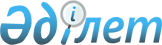 О бюджетах сельских округов и села Ольгинка Павлодарского района на 2020 - 2022 годыРешение маслихата Павлодарского района Павлодарской области от 26 декабря 2019 года № 65/288. Зарегистрировано Департаментом юстиции Павлодарской области 31 декабря 2019 года № 6697.
      В соответствии с пунктом 2 статьи 75 Бюджетного кодекса Республики Казахстан от 4 декабря 2008 года, подпунктом 1) пункта 1 статьи 6 Закона Республики Казахстан от 23 января 2001 года "О местном государственном управлении и самоуправлении в Республике Казахстан", пунктом 4 статьи 18 Закона Республики Казахстан от 8 июля 2005 года "О государственном регулировании развития агропромышленного комплекса и сельских территорий", Павлодарский районный маслихат РЕШИЛ:
      1. Утвердить бюджет Григорьевского сельского округа на 2020 - 2022 годы согласно приложениям 1, 2 и 3 соответственно, в том числе на 2020 год в следующих объемах:
      1) доходы – 113 063 тысячи тенге, в том числе:
      налоговые поступления – 2 456 тысяч тенге;
      неналоговые поступления – 76 тысяч тенге;
      поступления трансфертов – 110 531 тысяча тенге;
      2) затраты – 113 770 тысяч тенге;
      3) чистое бюджетное кредитование – равно нулю;
      4) сальдо по операциям с финансовыми активами – равно нулю;
      5) дефицит (профицит) бюджета – - 707 тысяч тенге;
      6) финансирование дефицита (использование профицита) бюджета – 707 тысяч тенге.
      Сноска. Пункт 1 - в редакции решения маслихата Павлодарского района Павлодарской области от 23.10.2020 № 76/338 (вводится в действие с 01.01.2020).


      2. Утвердить бюджет Ефремовского сельского округа на 2020 - 2022 годы согласно приложениям 4, 5 и 6 соответственно, в том числе на 2020 год в следующих объемах:
      1) доходы – 45 143 тысячи тенге, в том числе:
      налоговые поступления – 2 674 тысячи тенге;
      неналоговые поступления – 1 843 тысячи тенге;
      поступления трансфертов – 40 626 тысяч тенге;
      2) затраты – 45 143 тысячи тенге;
      3) чистое бюджетное кредитование – равно нулю;
      4) сальдо по операциям с финансовыми активами – равно нулю;
      5) дефицит (профицит) бюджета – равно нулю;
      6) финансирование дефицита (использование профицита) бюджета – равно нулю.
      Сноска. Пункт 2 - в редакции решения маслихата Павлодарского района Павлодарской области от 23.10.2020 № 76/338 (вводится в действие с 01.01.2020).


      3. Утвердить бюджет Зангарского сельского округа на 2020 - 2022 годы согласно приложениям 7, 8 и 9 соответственно, в том числе на 2020 год в следующих объемах:
      1) доходы – 36 603 тысячи тенге, в том числе:
      налоговые поступления – 2 592 тысячи тенге;
      неналоговые поступления – 397 тысяч тенге;
      поступления от продажи основного капитала – 280 тысяч тенге;
      поступления трансфертов – 33 334 тысячи тенге;
      2) затраты – 36 603 тысячи тенге;
      3) чистое бюджетное кредитование – равно нулю;
      4) сальдо по операциям с финансовыми активами – равно нулю;
      5) дефицит (профицит) бюджета – равно нулю;
      6) финансирование дефицита (использование профицита) бюджета – равно нулю.
      Сноска. Пункт 3 - в редакции решения маслихата Павлодарского района Павлодарской области от 23.10.2020 № 76/338 (вводится в действие с 01.01.2020).


      4. Утвердить бюджет Заринского сельского округа на 2020 - 2022 годы согласно приложениям 10, 11 и 12 соответственно, в том числе на 2020 год в следующих объемах:
      1) доходы – 97 311 тысяч тенге, в том числе:
      налоговые поступления – 6 266 тысяч тенге;
      неналоговые поступления – 288 тысяч тенге;
      поступления трансфертов – 90 757 тысяч тенге;
      2) затраты – 99 433 тысячи тенге;
      3) чистое бюджетное кредитование – равно нулю;
      4) сальдо по операциям с финансовыми активами – равно нулю;
      5) дефицит (профицит) бюджета – - 2 122 тысячи тенге;
      6) финансирование дефицита (использование профицита) бюджета – 2 122 тысячи тенге.
      Сноска. Пункт 4 - в редакции решения маслихата Павлодарского района Павлодарской области от 23.10.2020 № 76/338 (вводится в действие с 01.01.2020).


      5. Утвердить бюджет Кенесского сельского округа на 2020 - 2022 годы согласно приложениям 13, 14 и 15 соответственно, в том числе на 2020 год в следующих объемах:
      1) доходы – 111 356 тысяч тенге, в том числе:
      налоговые поступления – 5 183 тысячи тенге;
      неналоговые поступления – 600 тысяч тенге;
      поступления трансфертов – 105 573 тысячи тенге;
      2) затраты – 111 976 тысяч тенге;
      3) чистое бюджетное кредитование – равно нулю;
      4) сальдо по операциям с финансовыми активами – равно нулю;
      5) дефицит (профицит) бюджета – - 620 тысяч тенге;
      6) финансирование дефицита (использование профицита) бюджета – 620 тысяч тенге.
      Сноска. Пункт 5 - в редакции решения маслихата Павлодарского района Павлодарской области от 23.10.2020 № 76/338 (вводится в действие с 01.01.2020).


      6. Утвердить бюджет сельского округа Кемеңгер на 2020 - 2022 годы согласно приложениям 16, 17 и 18 соответственно, в том числе на 2020 год в следующих объемах:
      1) доходы – 114 675 тысяч тенге, в том числе:
      налоговые поступления – 8 305 тысяч тенге;
      поступления трансфертов – 106 370 тысяч тенге;
      2) затраты – 116 869 тысяч тенге;
      3) чистое бюджетное кредитование – равно нулю;
      4) сальдо по операциям с финансовыми активами – равно нулю;
      5) дефицит (профицит) бюджета – - 2 194 тысячи тенге;
      6) финансирование дефицита (использование профицита) бюджета – 2 194 тысячи тенге.
      Сноска. Пункт 6 - в редакции решения маслихата Павлодарского района Павлодарской области от 23.10.2020 № 76/338 (вводится в действие с 01.01.2020).


      7. Утвердить бюджет Луганского сельского округа на 2020 - 2022 годы согласно приложениям 19, 20 и 21 соответственно, в том числе на 2020 год в следующих объемах:
      1) доходы – 121 978 тысяч тенге, в том числе:
      налоговые поступления – 4 010 тысяч тенге;
      неналоговые поступления – 153 тысячи тенге;
      поступления трансфертов – 117 815 тысяч тенге;
      2) затраты – 122 632 тысячи тенге;
      3) чистое бюджетное кредитование – равно нулю;
      4) сальдо по операциям с финансовыми активами – равно нулю;
      5) дефицит (профицит) бюджета – - 654 тысячи тенге;
      6) финансирование дефицита (использование профицита) бюджета – 654 тысячи тенге.
      Сноска. Пункт 7 - в редакции решения маслихата Павлодарского района Павлодарской области от 23.10.2020 № 76/338 (вводится в действие с 01.01.2020).


      8. Утвердить бюджет Мичуринского сельского округа на 2020 - 2022 годы согласно приложениям 22, 23 и 24 соответственно, в том числе на 2020 год в следующих объемах:
      1) доходы – 134 513 тысячи тенге, в том числе:
      налоговые поступления – 4 482 тысячи тенге;
      поступления трансфертов – 130 031 тысяча тенге;
      2) затраты – 136 239 тысяч тенге;
      3) чистое бюджетное кредитование – равно нулю;
      4) сальдо по операциям с финансовыми активами – равно нулю;
      5) дефицит (профицит) бюджета – - 1 726 тысяч тенге;
      6) финансирование дефицита (использование профицита) бюджета – 1 726 тысяч тенге.
      Сноска. Пункт 8 - в редакции решения маслихата Павлодарского района Павлодарской области от 23.10.2020 № 76/338 (вводится в действие с 01.01.2020).


      9. Утвердить бюджет села Ольгинка на 2020 - 2022 годы согласно приложениям 25, 26 и 27 соответственно, в том числе на 2020 год в следующих объемах:
      1) доходы – 70 056 тысяч тенге, в том числе:
      налоговые поступления – 2 678 тысяч тенге;
      неналоговые поступления – 295 тысяч тенге;
      поступления трансфертов – 67 083 тысячи тенге;
      2) затраты – 70 056 тысяч тенге;
      3) чистое бюджетное кредитование – равно нулю;
      4) сальдо по операциям с финансовыми активами – равно нулю;
      5) дефицит (профицит) бюджета – равно нулю;
      6) финансирование дефицита (использование профицита) бюджета – равно нулю.
      Сноска. Пункт 9 - в редакции решения маслихата Павлодарского района Павлодарской области от 23.10.2020 № 76/338 (вводится в действие с 01.01.2020).


      10. Утвердить бюджет Рождественского сельского округа на 2020 - 2022 годы согласно приложениям 28, 29 и 30 соответственно, в том числе на 2020 год в следующих объемах:
      1) доходы – 142 933 тысячи тенге, в том числе:
      налоговые поступления – 4 810 тысяч тенге;
      неналоговые поступления – 19 тысяч тенге;
      поступления трансфертов – 138 104 тысячи тенге;
      2) затраты – 143 245 тысяч тенге;
      3) чистое бюджетное кредитование – равно нулю;
      4) сальдо по операциям с финансовыми активами – равно нулю;
      5) дефицит (профицит) бюджета – - 312 тысяч тенге;
      6) финансирование дефицита (использование профицита) бюджета – 312 тысяч тенге.
      Сноска. Пункт 10 - в редакции решения маслихата Павлодарского района Павлодарской области от 23.10.2020 № 76/338 (вводится в действие с 01.01.2020).


      11. Утвердить бюджет Чернорецкого сельского округа на 2020 - 2022 годы согласно приложениям 31, 32 и 33 соответственно, в том числе на 2020 год в следующих объемах:
      1) доходы – 265 210 тысяч тенге, в том числе:
      налоговые поступления – 5 664 тысячи тенге;
      неналоговые поступления – 195 тысяч тенге;
      поступления трансфертов – 259 351 тысяча тенге;
      2) затраты – 265 474 тысячи тенге;
      3) чистое бюджетное кредитование – равно нулю;
      4) сальдо по операциям с финансовыми активами – равно нулю;
      5) дефицит (профицит) бюджета – - 264 тысячи тенге;
      6) финансирование дефицита (использование профицита) бюджета – 264 тысячи тенге.
      Сноска. Пункт 11 - в редакции решения маслихата Павлодарского района Павлодарской области от 23.10.2020 № 76/338 (вводится в действие с 01.01.2020).


      12. Утвердить бюджет Черноярского сельского округа на 2020 - 2022 годы согласно приложениям 34, 35 и 36 соответственно, в том числе на 2020 год в следующих объемах:
      1) доходы – 134 070 тысяч тенге, в том числе:
      налоговые поступления – 7 759 тысяч тенге;
      неналоговые поступления – 574 тысячи тенге;
      поступления от продажи основного капитала – 5 000 тысяч тенге;
      поступления трансфертов – 120 737 тысяч тенге;
      2) затраты – 139 911 тысяч тенге;
      3) чистое бюджетное кредитование – равно нулю;
      4) сальдо по операциям с финансовыми активами – равно нулю;
      5) дефицит (профицит) бюджета – - 5 841 тысяча тенге;
      6) финансирование дефицита (использование профицита) бюджета – 5 841 тысяча тенге.
      Сноска. Пункт 12 - в редакции решения маслихата Павлодарского района Павлодарской области от 23.10.2020 № 76/338 (вводится в действие с 01.01.2020).


      13. Утвердить бюджет Шакатского сельского округа на 2020 - 2022 годы согласно приложениям 37, 38 и 39 соответственно, в том числе на 2020 год в следующих объемах:
      1) доходы – 38 519 тысяч тенге, в том числе:
      налоговые поступления – 1 726 тысяч тенге;
      неналоговые поступления – 258 тысяч тенге;
      поступления трансфертов – 36 535 тысяч тенге;
      2) затраты – 38 519 тысяч тенге;
      3) чистое бюджетное кредитование – равно нулю;
      4) сальдо по операциям с финансовыми активами – равно нулю;
      5) дефицит (профицит) бюджета – равно нулю;
      6) финансирование дефицита (использование профицита) бюджета – равно нулю.
      Сноска. Пункт 13 - в редакции решения маслихата Павлодарского района Павлодарской области от 23.10.2020 № 76/338 (вводится в действие с 01.01.2020).


      14. Учесть в бюджетах сельских округов и села Ольгинка на 2020 год объемы субвенций, передаваемых из районного бюджета в общей сумме 823 780 тысяч тенге, в том числе:
      Григорьевский – 73 407 тысяч тенге;
      Ефремовский – 24 093 тысяч тенге;
      Зангарский – 24 553 тысяч тенге
      Заринский – 70 808 тысяч тенге;
      Кенесский – 86 144 тысяч тенге;
      Кемеңгер – 88 266 тысяч тенге;
      Луганский – 40 211 тысячи тенге;
      Мичуринский – 73 565 тысяч тенге;
      Ольгинка – 47 218 тысяч тенге;
      Рождественский – 92 822 тысяч тенге;
      Чернорецкий – 82 916 тысяч тенге;
      Черноярский – 94 196 тысяч тенге;
      Шакатский – 25 581 тысяч тенге.
      15. Специалистам в области здравоохранения, социального обеспечения, образования, культуры, спорта, ветеринарии, лесного хозяйства и особо охраняемых природных территорий, являющимся гражданскими служащими и работающим в сельских населенных пунктах, а также указанным специалистам, работающим в государственных организациях, финансируемых из местных бюджетов, предусмотреть повышенные на двадцать пять процентов оклады и тарифные ставки по сравнению со ставками специалистов, занимающихся этими видами деятельности в городских условиях.
      16. Контроль за исполнением настоящего решения возложить на постоянную комиссию районного маслихата по вопросам бюджета.
      17. Настоящее решение вводится в действие с 1 января 2020 года. О бюджете Григорьевского сельского округа на 2020 год
      Сноска. Приложение 1 - в редакции решения маслихата Павлодарского района Павлодарской области от 23.10.2020 № 76/338 (вводится в действие с 01.01.2020). О бюджете Григорьевского сельского округа на 2021 год О бюджете Григорьевского сельского округа на 2022 год О бюджете Ефремовского сельского округа на 2020 год
(с изменениями)
      Сноска. Приложение 4 - в редакции решения маслихата Павлодарского района Павлодарской области от 23.10.2020 № 76/338 (вводится в действие с 01.01.2020). О бюджете Ефремовского сельского округа на 2021 год О бюджете Ефремовского сельского округа на 2022 год О бюджете Зангарского сельского округа на 2020 год
(с изменениями)
      Сноска. Приложение 4 - в редакции решения маслихата Павлодарского района Павлодарской области от 23.10.2020 № 76/338 (вводится в действие с 01.01.2020). О бюджете Зангарского сельского округа на 2021 год О бюджете Зангарского сельского округа на 2022 год О бюджете Заринского сельского округа на 2020 год
(с изменениями)
      Сноска. Приложение 10 - в редакции решения маслихата Павлодарского района Павлодарской области от 23.10.2020 № 76/338 (вводится в действие с 01.01.2020). О бюджете Заринского сельского округа на 2021 год О бюджете Заринского сельского округа на 2022 год О бюджете Кенесского сельского округа на 2020 год
(с изменениями)
      Сноска. Приложение 13 - в редакции решения маслихата Павлодарского района Павлодарской области от 23.10.2020 № 76/338 (вводится в действие с 01.01.2020). О бюджете Кенесского сельского округа на 2021 год О бюджете Кенесского сельского округа на 2022 год О бюджете сельского округа Кемеңгер на 2020 год
(с изменениями)
      Сноска. Приложение 16 - в редакции решения маслихата Павлодарского района Павлодарской области от 23.10.2020 № 76/338 (вводится в действие с 01.01.2020). О бюджете сельского округа Кемеңгер на 2021 год О бюджете сельского округа Кемеңгер на 2022 год О бюджете Луганского сельского округа на 2020 год
(с изменениями)
      Сноска. Приложение 19 - в редакции решения маслихата Павлодарского района Павлодарской области от 23.10.2020 № 76/338 (вводится в действие с 01.01.2020). О бюджете Луганского сельского округа на 2021 год О бюджете Луганского сельского округа на 2022 год О бюджете Мичуринского сельского округа на 2020 год
(с изменениями)
      Сноска. Приложение 22 - в редакции решения маслихата Павлодарского района Павлодарской области от 23.10.2020 № 76/338 (вводится в действие с 01.01.2020). О бюджете Мичуринского сельского округа на 2021 год О бюджете Мичуринского сельского округа на 2022 год О бюджете села Ольгинка на 2020 год
(с изменениями)
      Сноска. Приложение 25 - в редакции решения маслихата Павлодарского района Павлодарской области от 23.10.2020 № 76/338 (вводится в действие с 01.01.2020). О бюджете села Ольгинка на 2021 год О бюджете села Ольгинка на 2022 год О бюджете Рождественского сельского округа на 2020 год
(с изменениями)
      Сноска. Приложение 28 - в редакции решения маслихата Павлодарского района Павлодарской области от 23.10.2020 № 76/338 (вводится в действие с 01.01.2020). О бюджете Рождественского сельского округа на 2021 год О бюджете Рождественского сельского округа на 2022 год О бюджете Чернорецкого сельского округа на 2020 год
(с изменениями)
      Сноска. Приложение 31 - в редакции решения маслихата Павлодарского района Павлодарской области от 23.10.2020 № 76/338 (вводится в действие с 01.01.2020). О бюджете Чернорецкого сельского округа на 2021 год О бюджете Чернорецкого сельского округа на 2022 год О бюджете Черноярского сельского округа на 2020 год
(с изменениями)
      Сноска. Приложение 34 - в редакции решения маслихата Павлодарского района Павлодарской области от 23.10.2020 № 76/338 (вводится в действие с 01.01.2020). О бюджете Черноярского сельского округа на 2021 год О бюджете Черноярского сельского округа на 2022 год О бюджете Шакатского сельского округа на 2020 год
      Сноска. Приложение 37 - в редакции решения маслихата Павлодарского района Павлодарской области от 23.10.2020 № 76/338 (вводится в действие с 01.01.2020). О бюджете Шакатского сельского округа на 2021 год О бюджете Шакатского сельского округа на 2022 год
					© 2012. РГП на ПХВ «Институт законодательства и правовой информации Республики Казахстан» Министерства юстиции Республики Казахстан
				
      Председатель сессии, секретарь

      Павлодарского районного маслихата 

А. Шайхимов
Приложение 1
к решению Павлодарского
районного маслихата
от 26 декабря 2019 года
№ 65/288
Категория
Категория
Категория
Категория
Сумма (тысяч тенге)
Класс
Класс
Класс
Сумма (тысяч тенге)
Подкласс
Подкласс
Сумма (тысяч тенге)
Наименование
Сумма (тысяч тенге)
1
2
3
4
5
1. Доходы
113 063
1
Налоговые поступления
2 456
01
Подоходный налог
405
2
Индивидуальный подоходный налог 
405
04
Hалоги на собственность
2 051
1
Hалоги на имущество
168
3
Земельный налог
233
4
Hалог на транспортные средства
1 650
2
Неналоговые поступления
76
01
Доходы от государственной собственности
76
5
Доходы от аренды имущества, находящегося в государственной собственности
76
4
Поступления трансфертов 
110 531
02
Трансферты из вышестоящих органов государственного управления
110 531
3
Трансферты из районных (городов областного значения) бюджетов
110 531
Функциональная группа
Функциональная группа
Функциональная группа
Функциональная группа
Функциональная группа
Сумма (тысяч тенге)
Функциональная подгруппа
Функциональная подгруппа
Функциональная подгруппа
Функциональная подгруппа
Сумма (тысяч тенге)
Администратор бюджетных программ
Администратор бюджетных программ
Администратор бюджетных программ
Сумма (тысяч тенге)
Программа
Программа
Сумма (тысяч тенге)
Наименование
Сумма (тысяч тенге)
1
2
3
4
5
6
2. Затраты
113 770
01
Государственные услуги общего характера
32 288
1
Представительные, исполнительные и другие органы, выполняющие общие функции государственного управления
32 288
124
Аппарат акима города районного значения, села, поселка, сельского округа
32 288
001
Услуги по обеспечению деятельности акима города районного значения, села, поселка, сельского округа
28 288
032
Капитальные расходы подведомственных государственных учреждений и организаций
4 000
04
Образование
36 923
1
Дошкольное воспитание и обучение
35 264
124
Аппарат акима города районного значения, села, поселка, сельского округа
35 264
041
Реализация государственного образовательного заказа в дошкольных организациях образования
35 264
2
Начальное, основное среднее и общее среднее образование
1 659
124
Аппарат акима города районного значения, села, поселка, сельского округа
1 659
005
Организация бесплатного подвоза учащихся до ближайшей школы и обратно в сельской местности
1 659
06
Социальная помощь и социальное обеспечение
311
2
Социальная помощь
311
124
Аппарат акима города районного значения, села, поселка, сельского округа
311
003
Оказание социальной помощи нуждающимся гражданам на дому
311
07
Жилищно-коммунальное хозяйство
8 009
2
Коммунальное хозяйство
2 678
124
Аппарат акима города районного значения, села, поселка, сельского округа
2 678
014
Организация водоснабжения населенных пунктов
2 678
3
Благоустройство населенных пунктов
5 331
124
Аппарат акима города районного значения, села, поселка, сельского округа
5 331
008
Освещение улиц в населенных пунктах
3 481
009
Обеспечение санитарии населенных пунктов
1 072
010
Содержание мест захоронений и погребение безродных
200
011
Благоустройство и озеленение населенных пунктов
578
08
Культура, спорт, туризм и информационное пространство
17 592
1
Деятельность в области культуры
17 592
124
Аппарат акима города районного значения, села, поселка, сельского округа
17 592
006
Поддержка культурно-досуговой работы на местном уровне
17 592
12
Транспорт и коммуникации
18 638
1
Автомобильный транспорт
18 638
124
Аппарат акима города районного значения, села, поселка, сельского округа
18 638
013
Обеспечение функционирования автомобильных дорог в городах районного значения, селах, поселках, сельских округах
420
045
Капитальный и средний ремонт автомобильных дорог в городах районного значения, селах, поселках, сельских округах
18 218
15
Трансферты
9
1
Трансферты
9
124
Аппарат акима города районного значения, села, поселка, сельского округа
9
048
Возврат неиспользованных (недоиспользованных) целевых трансфертов
9
3. Чистое бюджетное кредитование
0
4. Сальдо по операциям с финансовыми активами
0
5. Дефицит (профицит) бюджета
-707
6. Финансирование дефицита (использование профицита) бюджета
707
8
Используемые остатки бюджетных средств
707
01
Остатки бюджетных средств
707
1
Свободные остатки бюджетных средств
707
01
Свободные остатки бюджетных средств
707Приложение 2
к решению Павлодарского
районного маслихата
от 26 декабря 2019 года
№ 65/288
Категория
Категория
Категория
Категория
Сумма (тысяч тенге) 
Класс
Класс
Класс
Сумма (тысяч тенге) 
Подкласс
Подкласс
Сумма (тысяч тенге) 
Наименование
Сумма (тысяч тенге) 
1
2
3
4
5
1. Доходы
81 342
1
Налоговые поступления
6 442
01
Подоходный налог
426
2
Индивидуальный подоходный налог 
426
04
Hалоги на собственность
6 016
1
Hалоги на имущество
178
3
Земельный налог
241
4
Hалог на транспортные средства
5 597
2
Неналоговые поступления
93
01
Доходы от государственной собственности
93
5
Доходы от аренды имущества, находящегося в государственной собственности
93
4
Поступления трансфертов 
74 807
02
Трансферты из вышестоящих органов государственного управления
74 807
3
Трансферты из районных (городов областного значения) бюджетов
74 807
Функциональная группа 
Функциональная группа 
Функциональная группа 
Функциональная группа 
Функциональная группа 
Сумма (тысяч тенге)
Функциональная подгруппа
Функциональная подгруппа
Функциональная подгруппа
Функциональная подгруппа
Сумма (тысяч тенге)
Администратор бюджетных программ
Администратор бюджетных программ
Администратор бюджетных программ
Сумма (тысяч тенге)
Бюджетная программа
Бюджетная программа
Сумма (тысяч тенге)
Наименование
Сумма (тысяч тенге)
1
2
3
4
5
6
2.Затраты
81 342
01
Государственные услуги общего характера
20 988
1
Представительные, исполнительные и другие органы, выполняющие общие функции государственного управления
20 988
124
Аппарат акима города районного значения, села, поселка, сельского округа
20 988
001
Услуги по обеспечению деятельности акима города районного значения, села, поселка, сельского округа
20 988
04
Образование
35 217
1
Дошкольное воспитание и обучение
32 761
124
Аппарат акима города районного значения, села, поселка, сельского округа
32 761
041
Реализация государственного образовательного заказа в дошкольных организациях образования
32 761
2
Начальное, основное среднее и общее среднее образование
2 456
124
Аппарат акима города районного значения, села, поселка, сельского округа
2 456
005
Организация бесплатного подвоза учащихся до ближайшей школы и обратно в сельской местности
2 456
06
Социальная помощь и социальное обеспечение
350
2
Социальная помощь
350
124
Аппарат акима города районного значения, села, поселка, сельского округа
350
003
Оказание социальной помощи нуждающимся гражданам на дому
350
07
Жилищно-коммунальное хозяйство
6 150
2
Коммунальное хозяйство
3 082
124
Аппарат акима города районного значения, села, поселка, сельского округа
3 082
014
Организация водоснабжения населенных пунктов
3 082
3
Благоустройство населенных пунктов
3 068
124
Аппарат акима города районного значения, села, поселка, сельского округа
3 068
008
Освещение улиц в населенных пунктах
1 902
009
Обеспечение санитарии населенных пунктов
583
011
Благоустройство и озеленение населенных пунктов
583
08
Культура, спорт, туризм и информационное пространство
18 344
1
Деятельность в области культуры
18 344
124
Аппарат акима города районного значения, села, поселка, сельского округа
18 344
006
Поддержка культурно-досуговой работы на местном уровне
18 344
12
Транспорт и коммуникации
293
1
Автомобильный транспорт
293
124
Аппарат акима города районного значения, села, поселка, сельского округа
293
013
Обеспечение функционирования автомобильных дорог в городах районного значения, селах, поселках, сельских округах
293
3.Чистое бюджетное кредитование
0
4. Сальдо по операциям с финансовыми активами
0
5. Дефицит (профицит) бюджета
0
6. Финансирование дефицита (использование профицита) бюджета
0Приложение 3
к решению Павлодарского
районного маслихата
от 26 декабря 2019 года
№ 65/288
Категория
Категория
Категория
Категория
Сумма (тысяч тенге) 
Класс
Класс
Класс
Сумма (тысяч тенге) 
Подкласс
Подкласс
Сумма (тысяч тенге) 
Наименование
Сумма (тысяч тенге) 
1
2
3
4
5
1. Доходы
82 820
1
Налоговые поступления
6 272
04
Hалоги на собственность
6 272
1
Hалоги на имущество
187
3
Земельный налог
264
4
Hалог на транспортные средства
5 821
2
Неналоговые поступления
93
01
Доходы от государственной собственности
93
5
Доходы от аренды имущества, находящегося в государственной собственности
93
4
Поступления трансфертов 
76 455
02
Трансферты из вышестоящих органов государственного управления
76 455
3
Трансферты из районных (городов областного значения) бюджетов
76 455
Функциональная группа 
Функциональная группа 
Функциональная группа 
Функциональная группа 
Функциональная группа 
Сумма (тысяч тенге)
Функциональная подгруппа
Функциональная подгруппа
Функциональная подгруппа
Функциональная подгруппа
Сумма (тысяч тенге)
Администратор бюджетных программ
Администратор бюджетных программ
Администратор бюджетных программ
Сумма (тысяч тенге)
Бюджетная программа
Бюджетная программа
Сумма (тысяч тенге)
Наименование
Сумма (тысяч тенге)
1
2
3
4
5
6
2.Затраты
82 820
01
Государственные услуги общего характера
21 303
1
Представительные, исполнительные и другие органы, выполняющие общие функции государственного управления
21 303
124
Аппарат акима города районного значения, села, поселка, сельского округа
21 303
001
Услуги по обеспечению деятельности акима города районного значения, села, поселка, сельского округа
21 303
04
Образование
35 782
1
Дошкольное воспитание и обучение
33 252
124
Аппарат акима города районного значения, села, поселка, сельского округа
33 252
041
Реализация государственного образовательного заказа в дошкольных организациях образования
33 252
2
Начальное, основное среднее и общее среднее образование
2 530
124
Аппарат акима города районного значения, села, поселка, сельского округа
2 530
005
Организация бесплатного подвоза учащихся до ближайшей школы и обратно в сельской местности
2 530
06
Социальная помощь и социальное обеспечение
351
2
Социальная помощь
351
124
Аппарат акима города районного значения, села, поселка, сельского округа
351
003
Оказание социальной помощи нуждающимся гражданам на дому
351
07
Жилищно-коммунальное хозяйство
6 457
2
Коммунальное хозяйство
3 236
124
Аппарат акима города районного значения, села, поселка, сельского округа
3 236
014
Организация водоснабжения населенных пунктов
3 236
3
Благоустройство населенных пунктов
3 221
124
Аппарат акима города районного значения, села, поселка, сельского округа
3 221
008
Освещение улиц в населенных пунктах
1 997
009
Обеспечение санитарии населенных пунктов
612
011
Благоустройство и озеленение населенных пунктов
612
08
Культура, спорт, туризм и информационное пространство
18 619
1
Деятельность в области культуры
18 619
124
Аппарат акима города районного значения, села, поселка, сельского округа
18 619
006
Поддержка культурно-досуговой работы на местном уровне
18 619
12
Транспорт и коммуникации
308
1
Автомобильный транспорт
308
124
Аппарат акима города районного значения, села, поселка, сельского округа
308
013
Обеспечение функционирования автомобильных дорог в городах районного значения, селах, поселках, сельских округах
308
3.Чистое бюджетное кредитование
0
4. Сальдо по операциям с финансовыми активами
0
5. Дефицит (профицит) бюджета
0
6. Финансирование дефицита (использование профицита) бюджета
0Приложение 4
к решению Павлодарского
районного маслихата
от 26 декабря 2019 года
№ 65/288
Категория
Категория
Категория
Категория
Сумма (тысяч тенге)
Класс
Класс
Класс
Сумма (тысяч тенге)
Подкласс
Подкласс
Сумма (тысяч тенге)
Наименование
Сумма (тысяч тенге)
1
2
3
4
5
1. Доходы
45 143
1
Налоговые поступления
2 674
01
Подоходный налог
1 651
2
Индивидуальный подоходный налог 
1 651
04
Hалоги на собственность
1 023
1
Hалоги на имущество
57
3
Земельный налог
376
4
Hалог на транспортные средства
590
2
Неналоговые поступления
1 843
01
Доходы от государственной собственности 
165
5
Доходы от аренды имущества, находящегося в государственной собственности
165
06
Прочие неналоговые поступления
1 678
1
Прочие неналоговые поступления
1 678
4
Поступления трансфертов 
40 626
02
Трансферты из вышестоящих органов государственного управления
40 626
3
Трансферты из районных (городов областного значения) бюджетов
40 626
Функциональная группа
Функциональная группа
Функциональная группа
Функциональная группа
Функциональная группа
Сумма (тысяч тенге)
Функциональная подгруппа
Функциональная подгруппа
Функциональная подгруппа
Функциональная подгруппа
Сумма (тысяч тенге)
Администратор бюджетных программ
Администратор бюджетных программ
Администратор бюджетных программ
Сумма (тысяч тенге)
Программа
Программа
Сумма (тысяч тенге)
Наименование
Сумма (тысяч тенге)
1
2
3
4
5
6
2. Затраты
45 143
01
Государственные услуги общего характера
25 743
1
Представительные, исполнительные и другие органы, выполняющие общие функции государственного управления
25 743
124
Аппарат акима города районного значения, села, поселка, сельского округа
25 743
001
Услуги по обеспечению деятельности акима города районного значения, села, поселка, сельского округа
25 743
04
Образование
1 865
2
Начальное, основное среднее и общее среднее образование
1 865
124
Аппарат акима города районного значения, села, поселка, сельского округа
1 865
005
Организация бесплатного подвоза учащихся до ближайшей школы и обратно в сельской местности
1 865
06
Социальная помощь и социальное обеспечение
2 691
2
Социальная помощь
2 691
124
Аппарат акима города районного значения, села, поселка, сельского округа
2 691
003
Оказание социальной помощи нуждающимся гражданам на дому
2 691
07
Жилищно-коммунальное хозяйство
5 777
3
Благоустройство населенных пунктов
5 777
124
Аппарат акима города районного значения, села, поселка, сельского округа
5 777
008
Освещение улиц в населенных пунктах
4 140
009
Обеспечение санитарии населенных пунктов
790
011
Благоустройство и озеленение населенных пунктов
847
08
Культура, спорт, туризм и информационное пространство
8 334
2
Спорт
8 334
124
Аппарат акима города районного значения, села, поселка, сельского округа
8 334
028
Проведение физкультурно-оздоровительных и спортивных мероприятий на местном уровне
8 334
12
Транспорт и коммуникации
733
1
Автомобильный транспорт
733
124
Аппарат акима города районного значения, села, поселка, сельского округа
733
013
Обеспечение функционирования автомобильных дорог в городах районного значения, селах, поселках, сельских округах
733
3. Чистое бюджетное кредитование
0
4. Сальдо по операциям с финансовыми активами
0
5. Дефицит (профицит) бюджета
0
6. Финансирование дефицита (использование профицита) бюджета
0Приложение 5
к решению Павлодарского
районного маслихата
от 26 декабря 2019 года
№ 65/288
Категория
Категория
Категория
Категория
Сумма (тысяч тенге) 
Класс
Класс
Класс
Сумма (тысяч тенге) 
Подкласс
Подкласс
Сумма (тысяч тенге) 
Наименование
Сумма (тысяч тенге) 
1
2
3
4
5
1. Доходы
27 652
1
Налоговые поступления
2 402
04
Hалоги на собственность
2 402
1
Hалоги на имущество
114
3
Земельный налог
118
4
Hалог на транспортные средства
2 170
4
Поступления трансфертов 
25 250
02
Трансферты из вышестоящих органов государственного управления
25 250
3
Трансферты из районных (городов областного значения) бюджетов
25 250
Функциональная группа 
Функциональная группа 
Функциональная группа 
Функциональная группа 
Функциональная группа 
Сумма (тысяч тенге)
Функциональная подгруппа
Функциональная подгруппа
Функциональная подгруппа
Функциональная подгруппа
Сумма (тысяч тенге)
Администратор бюджетных программ
Администратор бюджетных программ
Администратор бюджетных программ
Сумма (тысяч тенге)
Бюджетная программа
Бюджетная программа
Сумма (тысяч тенге)
Наименование
Сумма (тысяч тенге)
1
2
3
4
5
6
2.Затраты
27 652
01
Государственные услуги общего характера
19 563
1
Представительные, исполнительные и другие органы, выполняющие общие функции государственного управления
19 563
124
Аппарат акима города районного значения, села, поселка, сельского округа
19 563
001
Услуги по обеспечению деятельности акима города районного значения, села, поселка, сельского округа
19 563
04
Образование
2 686
2
Начальное, основное среднее и общее среднее образование
2 686
124
Аппарат акима города районного значения, села, поселка, сельского округа
2 686
005
Организация бесплатного подвоза учащихся до ближайшей школы и обратно в сельской местности
2 686
06
Социальная помощь и социальное обеспечение
957
2
Социальная помощь
957
124
Аппарат акима города районного значения, села, поселка, сельского округа
957
003
Оказание социальной помощи нуждающимся гражданам на дому
957
07
Жилищно-коммунальное хозяйство
3 506
3
Благоустройство населенных пунктов
3 506
124
Аппарат акима города районного значения, села, поселка, сельского округа
3 506
008
Освещение улиц в населенных пунктах
2 340
009
Обеспечение санитарии населенных пунктов
583
011
Благоустройство и озеленение населенных пунктов
583
12
Транспорт и коммуникации
940
1
Автомобильный транспорт
940
124
Аппарат акима города районного значения, села, поселка, сельского округа
940
013
Обеспечение функционирования автомобильных дорог в городах районного значения, селах, поселках, сельских округах
940
3.Чистое бюджетное кредитование
0
4. Сальдо по операциям с финансовыми активами
0
5. Дефицит (профицит) бюджета
0
6. Финансирование дефицита (использование профицита) бюджета
0Приложение 6
к решению Павлодарского
районного маслихата
от 26 декабря 2019 года
№ 65/288
Категория
Категория
Категория
Категория
Сумма (тысяч тенге) 
Класс
Класс
Класс
Сумма (тысяч тенге) 
Подкласс
Подкласс
Сумма (тысяч тенге) 
Наименование
Сумма (тысяч тенге) 
1
2
3
4
5
1. Доходы
28 251
1
Налоговые поступления
2 501
04
Hалоги на собственность
2 501
1
Hалоги на имущество
120
3
Земельный налог
124
4
Hалог на транспортные средства
2 257
4
Поступления трансфертов 
25 750
02
Трансферты из вышестоящих органов государственного управления
25 750
3
Трансферты из районных (городов областного значения) бюджетов
25 750
Функциональная группа 
Функциональная группа 
Функциональная группа 
Функциональная группа 
Функциональная группа 
Сумма (тысяч тенге)
Функциональная подгруппа
Функциональная подгруппа
Функциональная подгруппа
Функциональная подгруппа
Сумма (тысяч тенге)
Администратор бюджетных программ
Администратор бюджетных программ
Администратор бюджетных программ
Сумма (тысяч тенге)
Бюджетная программа
Бюджетная программа
Сумма (тысяч тенге)
Наименование
Сумма (тысяч тенге)
1
2
3
4
5
6
2.Затраты
28 251
01
Государственные услуги общего характера
19 856
1
Представительные, исполнительные и другие органы, выполняющие общие функции государственного управления
19 856
124
Аппарат акима города районного значения, села, поселка, сельского округа
19 856
001
Услуги по обеспечению деятельности акима города районного значения, села, поселка, сельского округа
19 856
04
Образование
2 767
2
Начальное, основное среднее и общее среднее образование
2 767
124
Аппарат акима города районного значения, села, поселка, сельского округа
2 767
005
Организация бесплатного подвоза учащихся до ближайшей школы и обратно в сельской местности
2 767
06
Социальная помощь и социальное обеспечение
960
2
Социальная помощь
960
124
Аппарат акима города районного значения, села, поселка, сельского округа
960
003
Оказание социальной помощи нуждающимся гражданам на дому
960
07
Жилищно-коммунальное хозяйство
3 681
3
Благоустройство населенных пунктов
3 681
124
Аппарат акима города районного значения, села, поселка, сельского округа
3 681
008
Освещение улиц в населенных пунктах
2 457
009
Обеспечение санитарии населенных пунктов
612
011
Благоустройство и озеленение населенных пунктов
612
12
Транспорт и коммуникации
987
1
Автомобильный транспорт
987
124
Аппарат акима города районного значения, села, поселка, сельского округа
987
013
Обеспечение функционирования автомобильных дорог в городах районного значения, селах, поселках, сельских округах
987
3.Чистое бюджетное кредитование
0
4. Сальдо по операциям с финансовыми активами
0
5. Дефицит (профицит) бюджета
0
6. Финансирование дефицита (использование профицита) бюджета
0Приложение 7
к решению Павлодарского
районного маслихата
от 26 декабря 2019 года
№ 65/288
Категория
Категория
Категория
Категория
Сумма (тысяч тенге)
Класс
Класс
Класс
Сумма (тысяч тенге)
Подкласс
Подкласс
Сумма (тысяч тенге)
Наименование
Сумма (тысяч тенге)
1
2
3
4
5
1. Доходы
36 603
1
Налоговые поступления
2 592
01
Подоходный налог
1 793
2
Индивидуальный подоходный налог 
1 793
04
Hалоги на собственность
799
1
Hалоги на имущество
24
3
Земельный налог
63
4
Hалог на транспортные средства
712
2
Неналоговые поступления
397
01
Доходы от государственной собственности 
47
5
Доходы от аренды имущества, находящегося в государственной собственности
47
06
Прочие неналоговые поступления
350
1
Прочие неналоговые поступления
350
3
Поступления от продажи основного капитала
280
01
Продажа государственного имущества, закрепленного за государственными учреждениями
280
1
Продажа государственного имущества, закрепленного за государственными учреждениями
280
4
Поступления трансфертов 
33 334
02
Трансферты из вышестоящих органов государственного управления
33 334
3
Трансферты из районных (городов областного значения) бюджетов
33 334
Функциональная группа
Функциональная группа
Функциональная группа
Функциональная группа
Функциональная группа
Сумма (тысяч тенге)
Функциональная подгруппа
Функциональная подгруппа
Функциональная подгруппа
Функциональная подгруппа
Сумма (тысяч тенге)
Администратор бюджетных программ
Администратор бюджетных программ
Администратор бюджетных программ
Сумма (тысяч тенге)
Пргорамма
Пргорамма
Сумма (тысяч тенге)
Наименование
Сумма (тысяч тенге)
1
2
3
4
5
6
2. Затраты
36 603
01
Государственные услуги общего характера
26 286
1
Представительные, исполнительные и другие органы, выполняющие общие функции государственного управления
26 286
124
Аппарат акима города районного значения, села, поселка, сельского округа
26 286
001
Услуги по обеспечению деятельности акима города районного значения, села, поселка, сельского округа
26 286
04
Образование
1 180
2
Начальное, основное среднее и общее среднее образование
1 180
124
Аппарат акима города районного значения, села, поселка, сельского округа
1 180
005
Организация бесплатного подвоза учащихся до ближайшей школы и обратно в сельской местности
1 180
07
Жилищно-коммунальное хозяйство
5 075
2
Коммунальное хозяйство
1 925
124
Аппарат акима города районного значения, села, поселка, сельского округа
1 925
014
Организация водоснабжения населенных пунктов
1 925
3
Благоустройство населенных пунктов
3 150
124
Аппарат акима города районного значения, села, поселка, сельского округа
3 150
008
Освещение улиц в населенных пунктах
901
009
Обеспечение санитарии населенных пунктов
1 123
011
Благоустройство и озеленение населенных пунктов
1 126
08
Культура, спорт, туризм и информационное пространство
3 242
2
Спорт
3 242
124
Аппарат акима города районного значения, села, поселка, сельского округа
3 242
028
Проведение физкультурно-оздоровительных и спортивных мероприятий на местном уровне
3 242
12
Транспорт и коммуникации
820
1
Автомобильный транспорт
820
124
Аппарат акима города районного значения, села, поселка, сельского округа
820
013
Обеспечение функционирования автомобильных дорог в городах районного значения, селах, поселках, сельских округах
820
3. Чистое бюджетное кредитование
0
4. Сальдо по операциям с финансовыми активами
0
5. Дефицит (профицит) бюджета
0
6. Финансирование дефицита (использование профицита) бюджета
0Приложение 8
к решению Павлодарского
районного маслихата
от 26 декабря 2019 года
№ 65/288
Категория
Категория
Категория
Категория
Сумма (тысяч тенге) 
Класс
Класс
Класс
Сумма (тысяч тенге) 
Подкласс
Подкласс
Сумма (тысяч тенге) 
Наименование
Сумма (тысяч тенге) 
1
2
3
4
5
1. Доходы
28 521
1
Налоговые поступления
1 193
04
Hалоги на собственность
1 193
1
Hалоги на имущество
67
3
Земельный налог
80
4
Hалог на транспортные средства
1 046
4
Поступления трансфертов 
27 328
02
Трансферты из вышестоящих органов государственного управления
27 328
3
Трансферты из районных (городов областного значения) бюджетов
27 328
Функциональная группа 
Функциональная группа 
Функциональная группа 
Функциональная группа 
Функциональная группа 
Сумма (тысяч тенге)
Функциональная подгруппа
Функциональная подгруппа
Функциональная подгруппа
Функциональная подгруппа
Сумма (тысяч тенге)
Администратор бюджетных программ
Администратор бюджетных программ
Администратор бюджетных программ
Сумма (тысяч тенге)
Бюджетная программа
Бюджетная программа
Сумма (тысяч тенге)
Наименование
Сумма (тысяч тенге)
1
2
3
4
5
6
2.Затраты
28 521
01
Государственные услуги общего характера
19 506
1
Представительные, исполнительные и другие органы, выполняющие общие функции государственного управления
19 506
124
Аппарат акима города районного значения, села, поселка, сельского округа
19 506
001
Услуги по обеспечению деятельности акима города районного значения, села, поселка, сельского округа
19 506
04
Образование
2 686
2
Начальное, основное среднее и общее среднее образование
2 686
124
Аппарат акима города районного значения, села, поселка, сельского округа
2 686
005
Организация бесплатного подвоза учащихся до ближайшей школы и обратно в сельской местности
2 686
07
Жилищно-коммунальное хозяйство
5 389
2
Коммунальное хозяйство
1 590
124
Аппарат акима города районного значения, села, поселка, сельского округа
1 590
014
Организация водоснабжения населенных пунктов
1 590
3
Благоустройство населенных пунктов
3 799
124
Аппарат акима города районного значения, села, поселка, сельского округа
3 799
008
Освещение улиц в населенных пунктах
2 633
009
Обеспечение санитарии населенных пунктов
583
011
Благоустройство и озеленение населенных пунктов
583
12
Транспорт и коммуникации
940
1
Автомобильный транспорт
940
124
Аппарат акима города районного значения, села, поселка, сельского округа
940
013
Обеспечение функционирования автомобильных дорог в городах районного значения, селах, поселках, сельских округах
940
3.Чистое бюджетное кредитование
0
4. Сальдо по операциям с финансовыми активами
0
5. Дефицит (профицит) бюджета
0
6. Финансирование дефицита (использование профицита) бюджета
0Приложение 9
к решению Павлодарского
районного маслихата
от 26 декабря 2019 года
№ 65/288
Категория
Категория
Категория
Категория
Сумма (тысяч тенге) 
Класс
Класс
Класс
Сумма (тысяч тенге) 
Подкласс
Подкласс
Сумма (тысяч тенге) 
Наименование
Сумма (тысяч тенге) 
1
2
3
4
5
1. Доходы
29 210
1
Налоговые поступления
1 242
04
Hалоги на собственность
1 242
1
Hалоги на имущество
70
3
Земельный налог
84
4
Hалог на транспортные средства
1 088
4
Поступления трансфертов 
27 968
02
Трансферты из вышестоящих органов государственного управления
27 968
3
Трансферты из районных (городов областного значения) бюджетов
27 968
Функциональная группа 
Функциональная группа 
Функциональная группа 
Функциональная группа 
Функциональная группа 
Сумма (тысяч тенге)
Функциональная подгруппа
Функциональная подгруппа
Функциональная подгруппа
Функциональная подгруппа
Сумма (тысяч тенге)
Администратор бюджетных программ
Администратор бюджетных программ
Администратор бюджетных программ
Сумма (тысяч тенге)
Бюджетная программа
Бюджетная программа
Сумма (тысяч тенге)
Наименование
Сумма (тысяч тенге)
1
2
3
4
5
6
2.Затраты
29 210
01
Государственные услуги общего характера
19 799
1
Представительные, исполнительные и другие органы, выполняющие общие функции государственного управления
19 799
124
Аппарат акима города районного значения, села, поселка, сельского округа
19 799
001
Услуги по обеспечению деятельности акима города районного значения, села, поселка, сельского округа
19 799
04
Образование
2 766
2
Начальное, основное среднее и общее среднее образование
2 766
124
Аппарат акима города районного значения, села, поселка, сельского округа
2 766
005
Организация бесплатного подвоза учащихся до ближайшей школы и обратно в сельской местности
2 766
07
Жилищно-коммунальное хозяйство
5 658
2
Коммунальное хозяйство
1 670
124
Аппарат акима города районного значения, села, поселка,сельского округа
1 670
014
Организация водоснабжения населенных пунктов
1 670
3
Благоустройство населенных пунктов
3 988
124
Аппарат акима города районного значения, села, поселка, сельского округа
3 988
008
Освещение улиц в населенных пунктах
2 764
009
Обеспечение санитарии населенных пунктов
612
011
Благоустройство и озеленение населенных пунктов
612
12
Транспорт и коммуникации
987
1
Автомобильный транспорт
987
124
Аппарат акима города районного значения, села, поселка, сельского округа
987
013
Обеспечение функционирования автомобильных дорог в городах районного значения, селах, поселках, сельских округах
987
3.Чистое бюджетное кредитование
0
4. Сальдо по операциям с финансовыми активами
0
5. Дефицит (профицит) бюджета
0
6. Финансирование дефицита (использование профицита) бюджета
0Приложение 10
к решению Павлодарского
районного маслихата
от 26 декабря 2019 года
№ 65/288
Категория
Категория
Категория
Категория
Сумма (тысяч тенге)
Класс
Класс
Класс
Сумма (тысяч тенге)
Подкласс
Подкласс
Сумма (тысяч тенге)
Наименование
Сумма (тысяч тенге)
1
2
3
4
5
1. Доходы
97 311
1
Налоговые поступления
6 266
01
Подоходный налог
4 490
2
Индивидуальный подоходный налог 
4 490
04
Hалоги на собственность
1 776
1
Hалоги на имущество
170
3
Земельный налог
452
4
Hалог на транспортные средства
1 154
2
Неналоговые поступления
288
01
Доходы от государственной собственности
57
5
Доходы от аренды имущества, находящегося в государственной собственности
57
04
Штрафы, пени, санкции, взыскания, налагаемые государственными учреждениями, финансируемыми из государственного бюджета, а также содержащимися и финансируемыми из бюджета (сметы расходов) Национального Банка Республики Казахстан
17
1
Штрафы, пени, санкции, взыскания, налагаемые государственными учреждениями, финансируемыми из государственного бюджета, а также содержащимися и финансируемыми из бюджета (сметы расходов) Национального Банка Республики Казахстан, за исключением поступлений от организаций нефтяного сектора и в Фонд компенсации потерпевшим
17
06
Прочие неналоговые поступления
214
1
Прочие неналоговые поступления
214
4
Поступления трансфертов 
90 757
02
Трансферты из вышестоящих органов государственного управления
90 757
3
Трансферты из районных (городов областного значения) бюджетов
90 757
Функциональная группа
Функциональная группа
Функциональная группа
Функциональная группа
Функциональная группа
Сумма (тысяч тенге)
Функциональная подгруппа
Функциональная подгруппа
Функциональная подгруппа
Функциональная подгруппа
Сумма (тысяч тенге)
Администратор бюджетных программ
Администратор бюджетных программ
Администратор бюджетных программ
Сумма (тысяч тенге)
Программа
Программа
Сумма (тысяч тенге)
Наименование
Сумма (тысяч тенге)
1
2
3
4
5
6
2. Затраты
99 433
01
Государственные услуги общего характера
29 273
1
Представительные, исполнительные и другие органы, выполняющие общие функции государственного управления
29 273
124
Аппарат акима города районного значения, села, поселка, сельского округа
29 273
001
Услуги по обеспечению деятельности акима города районного значения, села, поселка, сельского округа
27 288
032
Капитальные расходы подведомственных государственных учреждений и организаций
1 985
04
Образование
34 743
1
Дошкольное воспитание и обучение
32 435
124
Аппарат акима города районного значения, села, поселка, сельского округа
32 435
041
Реализация государственного образовательного заказа в дошкольных организациях образования
32 435
2
Начальное, основное среднее и общее среднее образование
2 308
124
Аппарат акима города районного значения, села, поселка, сельского округа
2 308
005
Организация бесплатного подвоза учащихся до ближайшей школы и обратно в сельской местности
2 308
06
Социальная помощь и социальное обеспечение
1 745
2
Социальная помощь
1 745
124
Аппарат акима города районного значения, села, поселка, сельского округа
1 745
003
Оказание социальной помощи нуждающимся гражданам на дому
1 745
07
Жилищно-коммунальное хозяйство
16 245
2
Коммунальное хозяйство
1 565
124
Аппарат акима города районного значения, села, поселка, сельского округа
1 565
014
Организация водоснабжения населенных пунктов
1 565
3
Благоустройство населенных пунктов
14 680
124
Аппарат акима города районного значения, села, поселка, сельского округа
14 680
008
Освещение улиц в населенных пунктах
10 613
009
Обеспечение санитарии населенных пунктов
2 578
011
Благоустройство и озеленение населенных пунктов
1 489
08
Культура, спорт, туризм и информационное пространство
17 005
1
Деятельность в области культуры
17 005
124
Аппарат акима города районного значения, села, поселка, сельского округа
17 005
006
Поддержка культурно-досуговой работы на местном уровне
17 005
12
Транспорт и коммуникации
422
1
Автомобильный транспорт
422
124
Аппарат акима города районного значения, села, поселка, сельского округа
422
013
Обеспечение функционирования автомобильных дорог в городах районного значения, селах, поселках, сельских округах
422
3. Чистое бюджетное кредитование
0
4. Сальдо по операциям с финансовыми активами
0
5. Дефицит (профицит) бюджета
-2 122
6. Финансирование дефицита (использование профицита) бюджета
2 122
8
Используемые остатки бюджетных средств
2 122
01
Остатки бюджетных средств
2 122
1
Свободные остатки бюджетных средств
2 122
01
Свободные остатки бюджетных средств
2 122Приложение 11
к решению Павлодарского
районного маслихата
от 26 декабря 2019 года
№ 65/288
Категория
Категория
Категория
Категория
Сумма (тысяч тенге) 
Класс
Класс
Класс
Сумма (тысяч тенге) 
Подкласс
Подкласс
Сумма (тысяч тенге) 
Наименование
Сумма (тысяч тенге) 
1
2
3
4
5
1. Доходы
78 229
1
Налоговые поступления
7 222
01
Подоходный налог
518
2
Индивидуальный подоходный налог 
518
04
Hалоги на собственность
6 704
1
Hалоги на имущество
180
3
Земельный налог
391
4
Hалог на транспортные средства
6 133
2
Неналоговые поступления
195
01
Доходы от государственной собственности
195
5
Доходы от аренды имущества, находящегося в государственной собственности
195
4
Поступления трансфертов 
70 812
02
Трансферты из вышестоящих органов государственного управления
70 812
3
Трансферты из районных (городов областного значения) бюджетов
70 812
Функциональная группа 
Функциональная группа 
Функциональная группа 
Функциональная группа 
Функциональная группа 
Сумма (тысяч тенге)
Функциональная подгруппа
Функциональная подгруппа
Функциональная подгруппа
Функциональная подгруппа
Сумма (тысяч тенге)
Администратор бюджетных программ
Администратор бюджетных программ
Администратор бюджетных программ
Сумма (тысяч тенге)
Бюджетная программа
Бюджетная программа
Сумма (тысяч тенге)
Наименование
Сумма (тысяч тенге)
1
2
3
4
5
6
2.Затраты
78 229
01
Государственные услуги общего характера
19 548
1
Представительные, исполнительные и другие органы, выполняющие общие функции государственного управления
19 548
124
Аппарат акима города районного значения, села, поселка, сельского округа
19 548
001
Услуги по обеспечению деятельности акима города районного значения, села, поселка, сельского округа
19 548
04
Образование
38 069
1
Дошкольное воспитание и обучение
35 377
124
Аппарат акима города районного значения, села, поселка, сельского округа
35 377
041
Реализация государственного образовательного заказа в дошкольных организациях образования
35 377
2
Начальное, основное среднее и общее среднее образование
2 692
124
Аппарат акима города районного значения, села, поселка, сельского округа
2 692
005
Организация бесплатного подвоза учащихся до ближайшей школы и обратно в сельской местности
2 692
06
Социальная помощь и социальное обеспечение
1 516
2
Социальная помощь
1 516
124
Аппарат акима города районного значения, села, поселка, сельского округа
1 516
003
Оказание социальной помощи нуждающимся гражданам на дому
1 516
07
Жилищно-коммунальное хозяйство
4 857
2
Коммунальное хозяйство
1 058
124
Аппарат акима города районного значения, села, поселка, сельского округа
1 058
014
Организация водоснабжения населенных пунктов
1 058
3
Благоустройство населенных пунктов
3 799
124
Аппарат акима города районного значения, села, поселка,сельского округа
3 799
008
Освещение улиц в населенных пунктах
2 633
009
Обеспечение санитарии населенных пунктов
583
011
Благоустройство и озеленение населенных пунктов
583
08
Культура, спорт, туризм и информационное пространство
14 004
1
Деятельность в области культуры
14 004
124
Аппарат акима города районного значения, села, поселка, сельского округа
14 004
006
Поддержка культурно-досуговой работы на местном уровне
14 004
12
Транспорт и коммуникации
235
1
Автомобильный транспорт
235
124
Аппарат акима города районного значения, села, поселка, сельского округа
235
013
Обеспечение функционирования автомобильных дорог в городах районного значения, селах, поселках, сельских округах
235
3.Чистое бюджетное кредитование
0
4. Сальдо по операциям с финансовыми активами
0
5. Дефицит (профицит) бюджета
0
6. Финансирование дефицита (использование профицита) бюджета
0Приложение 12
к решению Павлодарского
районного маслихата
от 26 декабря 2019 года
№ 65/288
Категория
Категория
Категория
Категория
Сумма (тысяч тенге) 
Класс
Класс
Класс
Сумма (тысяч тенге) 
Подкласс
Подкласс
Сумма (тысяч тенге) 
Наименование
Сумма (тысяч тенге) 
1
2
3
4
5
1. Доходы
80 094
1
Налоговые поступления
6 978
04
Hалоги на собственность
6 978
1
Hалоги на имущество
189
3
Земельный налог
411
4
Hалог на транспортные средства
6 378
2
Неналоговые поступления
195
01
Доходы от государственной собственности
195
5
Доходы от аренды имущества, находящегося в государственной собственности
195
4
Поступления трансфертов 
72 921
02
Трансферты из вышестоящих органов государственного управления
72 921
3
Трансферты из районных (городов областного значения) бюджетов
72 921
Функциональная группа 
Функциональная группа 
Функциональная группа 
Функциональная группа 
Функциональная группа 
Сумма (тысяч тенге)
Функциональная подгруппа
Функциональная подгруппа
Функциональная подгруппа
Функциональная подгруппа
Сумма (тысяч тенге)
Администратор бюджетных программ
Администратор бюджетных программ
Администратор бюджетных программ
Сумма (тысяч тенге)
Бюджетная программа
Бюджетная программа
Сумма (тысяч тенге)
Наименование
Сумма (тысяч тенге)
1
2
3
4
5
6
2.Затраты
80 094
01
Государственные услуги общего характера
19 841
1
Представительные, исполнительные и другие органы, выполняющие общие функции государственного управления
19 841
124
Аппарат акима города районного значения, села, поселка, сельского округа
19 841
001
Услуги по обеспечению деятельности акима города районного значения, села, поселка, сельского округа
19 841
04
Образование
38 681
1
Дошкольное воспитание и обучение
35 908
124
Аппарат акима города районного значения, села, поселка, сельского округа
35 908
041
Реализация государственного образовательного заказа в дошкольных организациях образования
35 908
2
Начальное, основное среднее и общее среднее образование
2 773
124
Аппарат акима города районного значения, села, поселка, сельского округа
2 773
005
Организация бесплатного подвоза учащихся до ближайшей школы и обратно в сельской местности
2 773
06
Социальная помощь и социальное обеспечение
1 521
2
Социальная помощь
1 521
124
Аппарат акима города районного значения, села, поселка, сельского округа
1 521
003
Оказание социальной помощи нуждающимся гражданам на дому
1 521
07
Жилищно-коммунальное хозяйство
5 100
2
Коммунальное хозяйство
1 111
124
Аппарат акима города районного значения, села, поселка, сельского округа
1 111
014
Организация водоснабжения населенных пунктов
1 111
3
Благоустройство населенных пунктов
3 989
124
Аппарат акима города районного значения, села, поселка, сельского округа
3 989
008
Освещение улиц в населенных пунктах
2 765
009
Обеспечение санитарии населенных пунктов
612
011
Благоустройство и озеленение населенных пунктов
612
08
Культура, спорт, туризм и информационное пространство
14 704
1
Деятельность в области культуры
14 704
124
Аппарат акима города районного значения, села, поселка, сельского округа
14 704
006
Поддержка культурно-досуговой работы на местном уровне
14 704
12
Транспорт и коммуникации
247
1
Автомобильный транспорт
247
124
Аппарат акима города районного значения, села, поселка, сельского округа
247
013
Обеспечение функционирования автомобильных дорог в городах районного значения, селах, поселках, сельских округах
247
3.Чистое бюджетное кредитование
0
4. Сальдо по операциям с финансовыми активами
0
5. Дефицит (профицит) бюджета
0
6. Финансирование дефицита (использование профицита) бюджета
0Приложение 13
к решению Павлодарского
районного маслихата
от 26 декабря 2019 года
№ 65/288
Категория
Категория
Категория
Категория
Сумма (тысяч тенге)
Класс
Класс
Класс
Сумма (тысяч тенге)
Подкласс
Подкласс
Сумма (тысяч тенге)
Наименование
Сумма (тысяч тенге)
1
2
3
4
5
1. Доходы
111 356
1
Налоговые поступления
5 183
01
Подоходный налог
3 016
2
Индивидуальный подоходный налог 
3 016
04
Hалоги на собственность
2 167
1
Hалоги на имущество
140
3
Земельный налог
230
4
Hалог на транспортные средства
1 797
2
Неналоговые поступления
600
01
Доходы от государственной собственности
600
5
Доходы от аренды имущества, находящегося в государственной собственности
600
4
Поступления трансфертов 
105 573
02
Трансферты из вышестоящих органов государственного управления
105 573
3
Трансферты из районных (городов областного значения) бюджетов
105 573
Функциональная группа
Функциональная группа
Функциональная группа
Функциональная группа
Функциональная группа
Сумма (тысяч тенге)
Функциональная подгруппа
Функциональная подгруппа
Функциональная подгруппа
Функциональная подгруппа
Сумма (тысяч тенге)
Администратор бюджетных программ
Администратор бюджетных программ
Администратор бюджетных программ
Сумма (тысяч тенге)
Программа
Программа
Сумма (тысяч тенге)
Наименование
Сумма (тысяч тенге)
1
2
3
4
5
6
2. Затраты
111 976
01
Государственные услуги общего характера
34 701
1
Представительные, исполнительные и другие органы, выполняющие общие функции государственного управления
34 701
124
Аппарат акима города районного значения, села, поселка, сельского округа
34 701
001
Услуги по обеспечению деятельности акима города районного значения, села, поселка, сельского округа
32 681
022
Капитальные расходы государственного органа
2 020
04
Образование
38 156
1
Дошкольное воспитание и обучение
35 752
124
Аппарат акима города районного значения, села, поселка, сельского округа
35 752
041
Реализация государственного образовательного заказа в дошкольных организациях образования
35 752
2
Начальное, основное среднее и общее среднее образование
2 404
124
Аппарат акима города районного значения, села, поселка, сельского округа
2 404
005
Организация бесплатного подвоза учащихся до ближайшей школы и обратно в сельской местности
2 404
06
Социальная помощь и социальное обеспечение
260
2
Социальная помощь
260
124
Аппарат акима города районного значения, села, поселка, сельского округа
260
003
Оказание социальной помощи нуждающимся гражданам на дому
260
07
Жилищно-коммунальное хозяйство
7 480
3
Благоустройство населенных пунктов
7 480
124
Аппарат акима города районного значения, села, поселка, сельского округа
7 480
008
Освещение улиц в населенных пунктах
3 924
009
Обеспечение санитарии населенных пунктов
1 478
011
Благоустройство и озеленение населенных пунктов
2 078
08
Культура, спорт, туризм и информационное пространство
30 611
1
Деятельность в области культуры
30 611
124
Аппарат акима города районного значения, села, поселка, сельского округа
30 611
006
Поддержка культурно-досуговой работы на местном уровне
30 611
12
Транспорт и коммуникации
768
1
Автомобильный транспорт
768
124
Аппарат акима города районного значения, села, поселка, сельского округа
768
013
Обеспечение функционирования автомобильных дорог в городах районного значения, поселках, селах, сельских округах
768
3. Чистое бюджетное кредитование
0
4. Сальдо по операциям с финансовыми активами
0
5. Дефицит (профицит) бюджета
-620
6. Финансирование дефицита (использование профицита) бюджета
620
8
Используемые остатки бюджетных средств
620
01
Остатки бюджетных средств
620
1
Свободные остатки бюджетных средств
620
01
Свободные остатки бюджетных средств
620Приложение 14
к решению Павлодарского
районного маслихата
от 26 декабря 2019 года
№ 65/288
Категория
Категория
Категория
Категория
Сумма (тысяч тенге) 
Класс
Класс
Класс
Сумма (тысяч тенге) 
Подкласс
Подкласс
Сумма (тысяч тенге) 
Наименование
Сумма (тысяч тенге) 
1
2
3
4
5
1. Доходы
94 390
1
Налоговые поступления
5 093
04
Hалоги на собственность
5 093
1
Hалоги на имущество
148
3
Земельный налог
238
4
Hалог на транспортные средства
4 707
2
Неналоговые поступления
687
01
Доходы от государственной собственности
687
5
Доходы от аренды имущества, находящегося в государственной собственности
687
4
Поступления трансфертов 
88 610
02
Трансферты из вышестоящих органов государственного управления
88 610
3
Трансферты из районных (городов областного значения) бюджетов
88 610
Функциональная группа 
Функциональная группа 
Функциональная группа 
Функциональная группа 
Функциональная группа 
Сумма (тысяч тенге)
Функциональная подгруппа
Функциональная подгруппа
Функциональная подгруппа
Функциональная подгруппа
Сумма (тысяч тенге)
Администратор бюджетных программ
Администратор бюджетных программ
Администратор бюджетных программ
Сумма (тысяч тенге)
Бюджетная программа
Бюджетная программа
Сумма (тысяч тенге)
Наименование
Сумма (тысяч тенге)
1
2
3
4
5
6
2.Затраты
94 390
01
Государственные услуги общего характера
21 697
1
Представительные, исполнительные и другие органы, выполняющие общие функции государственного управления
21 697
124
Аппарат акима города районного значения, села, поселка, сельского округа
21 697
001
Услуги по обеспечению деятельности акима города районного значения, села, поселка, сельского округа
21 697
04
Образование
37 709
1
Дошкольное воспитание и обучение
34 858
124
Аппарат акима города районного значения, села, поселка, сельского округа
34 858
041
Реализация государственного образовательного заказа в дошкольных организациях образования
34 858
2
Начальное, основное среднее и общее среднее образование
2 851
124
Аппарат акима города районного значения, села, поселка, сельского округа
2 851
005
Организация бесплатного подвоза учащихся до ближайшей школы и обратно в сельской местности
2 851
06
Социальная помощь и социальное обеспечение
1 007
2
Социальная помощь
1 007
124
Аппарат акима города районного значения, села, поселка, сельского округа
1 007
003
Оказание социальной помощи нуждающимся гражданам на дому
1 007
07
Жилищно-коммунальное хозяйство
5 828
2
Коммунальное хозяйство
1 590
124
Аппарат акима города районного значения, села, поселка, сельского округа
1 590
014
Организация водоснабжения населенных пунктов
1 590
3
Благоустройство населенных пунктов
4 238
124
Аппарат акима города районного значения, села, поселка, сельского округа
4 238
008
Освещение улиц в населенных пунктах
3 072
009
Обеспечение санитарии населенных пунктов
583
011
Благоустройство и озеленение населенных пунктов
583
08
Культура, спорт, туризм и информационное пространство
27 579
1
Деятельность в области культуры
27 579
124
Аппарат акима города районного значения, села, поселка, сельского округа
27 579
006
Поддержка культурно-досуговой работы на местном уровне
27 579
12
Транспорт и коммуникации
570
1
Автомобильный транспорт
570
124
Аппарат акима города районного значения, села, поселка, сельского округа
570
013
Обеспечение функционирования автомобильных дорог в городах районного значения, поселках, селах, сельских округах
570
3.Чистое бюджетное кредитование
0
4. Сальдо по операциям с финансовыми активами
0
5. Дефицит (профицит) бюджета
0
6. Финансирование дефицита (использование профицита) бюджета
0Приложение 15
к решению Павлодарского
районного маслихата
от 26 декабря 2019 года
№ 65/288
Категория
Категория
Категория
Категория
Сумма (тысяч тенге) 
Класс
Класс
Класс
Сумма (тысяч тенге) 
Подкласс
Подкласс
Сумма (тысяч тенге) 
Наименование
Сумма (тысяч тенге) 
1
2
3
4
5
1. Доходы
97 027
1
Налоговые поступления
5 298
04
Hалоги на собственность
5 298
1
Hалоги на имущество
156
3
Земельный налог
247
4
Hалог на транспортные средства
4 895
2
Неналоговые поступления
695
01
Доходы от государственной собственности
695
5
Доходы от аренды имущества, находящегося в государственной собственности
695
4
Поступления трансфертов 
91 034
02
Трансферты из вышестоящих органов государственного управления
91 034
3
Трансферты из районных (городов областного значения) бюджетов
91 034
Функциональная группа 
Функциональная группа 
Функциональная группа 
Функциональная группа 
Функциональная группа 
Сумма (тысяч тенге)
Функциональная подгруппа
Функциональная подгруппа
Функциональная подгруппа
Функциональная подгруппа
Сумма (тысяч тенге)
Администратор бюджетных программ
Администратор бюджетных программ
Администратор бюджетных программ
Сумма (тысяч тенге)
Бюджетная программа
Бюджетная программа
Сумма (тысяч тенге)
Наименование
Сумма (тысяч тенге)
1
2
3
4
5
6
2.Затраты
97 027
01
Государственные услуги общего характера
22 022
1
Представительные, исполнительные и другие органы, выполняющие общие функции государственного управления
22 022
124
Аппарат акима города районного значения, села, поселка, сельского округа
22 022
001
Услуги по обеспечению деятельности акима города районного значения, села, поселка, сельского округа
22 022
04
Образование
38 318
1
Дошкольное воспитание и обучение
35 381
124
Аппарат акима города районного значения, села, поселка, сельского округа
35 381
041
Реализация государственного образовательного заказа в дошкольных организациях образования
35 381
2
Начальное, основное среднее и общее среднее образование
2 937
124
Аппарат акима города районного значения, села, поселка, сельского округа
2 937
005
Организация бесплатного подвоза учащихся до ближайшей школы и обратно в сельской местности
2 937
06
Социальная помощь и социальное обеспечение
1 010
2
Социальная помощь
1 010
124
Аппарат акима города районного значения, села, поселка, сельского округа
1 010
003
Оказание социальной помощи нуждающимся гражданам на дому
1 010
07
Жилищно-коммунальное хозяйство
6 120
2
Коммунальное хозяйство
1 670
124
Аппарат акима города районного значения, села, поселка,сельского округа
1 670
014
Организация водоснабжения населенных пунктов
1 670
3
Благоустройство населенных пунктов
4 450
124
Аппарат акима города районного значения, села, поселка, сельского округа
4 450
008
Освещение улиц в населенных пунктах
3 226
009
Обеспечение санитарии населенных пунктов
612
011
Благоустройство и озеленение населенных пунктов
612
08
Культура, спорт, туризм и информационное пространство
28 958
1
Деятельность в области культуры
28 958
124
Аппарат акима города районного значения, села, поселка, сельского округа
28 958
006
Поддержка культурно-досуговой работы на местном уровне
28 958
12
Транспорт и коммуникации
599
1
Автомобильный транспорт
599
124
Аппарат акима города районного значения, села, поселка, сельского округа
599
013
Обеспечение функционирования автомобильных дорог в городах районного значения, поселках, селах, сельских округах
599
3.Чистое бюджетное кредитование
0
4. Сальдо по операциям с финансовыми активами
0
5. Дефицит (профицит) бюджета
0
6. Финансирование дефицита (использование профицита) бюджета
0Приложение 16
к решению Павлодарского
районного маслихата
от 26 декабря 2019 года
№ 65/288
Категория
Категория
Категория
Категория
Сумма (тысяч тенге)
Класс
Класс
Класс
Сумма (тысяч тенге)
Подкласс
Подкласс
Сумма (тысяч тенге)
Наименование
Сумма (тысяч тенге)
1
2
3
4
5
1. Доходы
114 675
1
Налоговые поступления
8 305
01
Подоходный налог
2 948
2
Индивидуальный подоходный налог 
2 948
04
Hалоги на собственность
5 357
1
Hалоги на имущество
195
3
Земельный налог
1 386
4
Hалог на транспортные средства
3 776
4
Поступления трансфертов 
106 370
02
Трансферты из вышестоящих органов государственного управления
106 370
3
Трансферты из районных (городов областного значения) бюджетов
106 370
Функциональная группа
Функциональная группа
Функциональная группа
Функциональная группа
Функциональная группа
Сумма (тысяч тенге)
Функциональная подгруппа
Функциональная подгруппа
Функциональная подгруппа
Функциональная подгруппа
Сумма (тысяч тенге)
Администратор бюджетных программ
Администратор бюджетных программ
Администратор бюджетных программ
Сумма (тысяч тенге)
Программа
Программа
Сумма (тысяч тенге)
Наименование
Сумма (тысяч тенге)
1
2
3
4
5
6
2. Затраты
116 869
01
Государственные услуги общего характера
28 779
1
Представительные, исполнительные и другие органы, выполняющие общие функции государственного управления
28 779
124
Аппарат акима города районного значения, села, поселка, сельского округа
28 779
001
Услуги по обеспечению деятельности акима города районного значения, села, поселка, сельского округа
28 779
04
Образование
71 231
1
Дошкольное воспитание и обучение
69 365
124
Аппарат акима города районного значения, села, поселка, сельского округа
69 365
004
Дошкольное воспитание и обучение и организация медицинского обслуживания в организациях дошкольного воспитания и обучения
60 250
041
Реализация государственного образовательного заказа в дошкольных организациях образования
9 115
2
Начальное, основное среднее и общее среднее образование
1 866
124
Аппарат акима города районного значения, села, поселка, сельского округа
1 866
005
Организация бесплатного подвоза учащихся до ближайшей школы и обратно в сельской местности
1 866
06
Социальная помощь и социальное обеспечение
3 356
2
Социальная помощь
3 356
124
Аппарат акима города районного значения, села, поселка, сельского округа
3 356
003
Оказание социальной помощи нуждающимся гражданам на дому
3 356
07
Жилищно-коммунальное хозяйство
11 165
2
Коммунальное хозяйство
1 442
124
Аппарат акима города районного значения, села, поселка, сельского округа
1 442
014
Организация водоснабжения населенных пунктов
1 442
3
Благоустройство населенных пунктов
9 723
124
Аппарат акима города районного значения, села, поселка, сельского округа
9 723
008
Освещение улиц в населенных пунктах
2 537
009
Обеспечение санитарии населенных пунктов
4 865
011
Благоустройство и озеленение населенных пунктов
2 321
12
Транспорт и коммуникации
2 337
1
Автомобильный транспорт
2 337
124
Аппарат акима города районного значения, села, поселка, сельского округа
2 337
013
Обеспечение функционирования автомобильных дорог в городах районного значения, селах, поселках, сельских округах
2 337
15
Трансферты
1
1
Трансферты
1
124
Аппарат акима города районного значения, села, поселка, сельского округа
1
048
Возврат неиспользованных (недоиспользованных) целевых трансфертов
1
3. Чистое бюджетное кредитование
0
4. Сальдо по операциям с финансовыми активами
0
5. Дефицит (профицит) бюджета
-2 194
6. Финансирование дефицита (использование профицита) бюджета
2 194
8
Используемые остатки бюджетных средств
2 194
01
Остатки бюджетных средств
2 194
1
Свободные остатки бюджетных средств
2 194
01
Свободные остатки бюджетных средств
2 194Приложение 17
к решению Павлодарского
районного маслихата
от 26 декабря 2019 года
№ 65/288
Категория
Категория
Категория
Категория
Сумма (тысяч тенге) 
Класс
Класс
Класс
Сумма (тысяч тенге) 
Подкласс
Подкласс
Сумма (тысяч тенге) 
Наименование
Сумма (тысяч тенге) 
1
2
3
4
5
1. Доходы
95 228
1
Налоговые поступления
8 943
01
Подоходный налог
213
2
Индивидуальный подоходный налог 
213
04
Hалоги на собственность
8 730
1
Hалоги на имущество
207
3
Земельный налог
1 435
4
Hалог на транспортные средства
7 088
4
Поступления трансфертов 
86 285
02
Трансферты из вышестоящих органов государственного управления
86 285
3
Трансферты из районных (городов областного значения) бюджетов
86 285
Функциональная группа 
Функциональная группа 
Функциональная группа 
Функциональная группа 
Функциональная группа 
Сумма (тысяч тенге)
Функциональная подгруппа
Функциональная подгруппа
Функциональная подгруппа
Функциональная подгруппа
Сумма (тысяч тенге)
Администратор бюджетных программ
Администратор бюджетных программ
Администратор бюджетных программ
Сумма (тысяч тенге)
Бюджетная программа
Бюджетная программа
Сумма (тысяч тенге)
Наименование
Сумма (тысяч тенге)
1
2
3
4
5
6
2.Затраты
95 228
01
Государственные услуги общего характера
17 834
1
Представительные, исполнительные и другие органы, выполняющие общие функции государственного управления
17 834
124
Аппарат акима города районного значения, села, поселка, сельского округа
17 834
001
Услуги по обеспечению деятельности акима города районного значения, села, поселка, сельского округа
17 834
04
Образование
66 897
1
Дошкольное воспитание и обучение
64 612
124
Аппарат акима города районного значения, села, поселка, сельского округа
64 612
004
Дошкольное воспитание и обучение и организация медицинского обслуживания в организациях дошкольного воспитания и обучения
43 092
041
Реализация государственного образовательного заказа в дошкольных организациях образования
21 520
2
Начальное, основное среднее и общее среднее образование
2 285
124
Аппарат акима города районного значения, села, поселка,сельского округа
2 285
005
Организация бесплатного подвоза учащихся до ближайшей школы и обратно в сельской местности
2 285
06
Социальная помощь и социальное обеспечение
4 565
2
Социальная помощь
4 565
124
Аппарат акима города районного значения, села, поселка, сельского округа
4 565
003
Оказание социальной помощи нуждающимся гражданам на дому
4 565
07
Жилищно-коммунальное хозяйство
5 035
2
Коммунальное хозяйство
1 529
124
Аппарат акима города районного значения, села, поселка, сельского округа
1 529
014
Организация водоснабжения населенных пунктов
1 529
3
Благоустройство населенных пунктов
3 506
124
Аппарат акима города районного значения, села, поселка, сельского округа
3 506
008
Освещение улиц в населенных пунктах
2 340
009
Обеспечение санитарии населенных пунктов
583
011
Благоустройство и озеленение населенных пунктов
583
12
Транспорт и коммуникации
897
1
Автомобильный транспорт
897
124
Аппарат акима города районного значения, села, поселка,сельского округа
897
013
Обеспечение функционирования автомобильных дорог в городах районного значения, селах, поселках, сельских округах
897
3.Чистое бюджетное кредитование
0
4. Сальдо по операциям с финансовыми активами
0
5. Дефицит (профицит) бюджета
0
6. Финансирование дефицита (использование профицита) бюджета
0Приложение 18
к решению Павлодарского
районного маслихата
от 26 декабря 2019 года
№ 65/288
Категория
Категория
Категория
Категория
Сумма (тысяч тенге) 
Класс
Класс
Класс
Сумма (тысяч тенге) 
Подкласс
Подкласс
Сумма (тысяч тенге) 
Наименование
Сумма (тысяч тенге) 
1
2
3
4
5
1. Доходы
96 843
1
Налоговые поступления
9 096
04
Hалоги на собственность
9 096
1
Hалоги на имущество
217
3
Земельный налог
1 507
4
Hалог на транспортные средства
7 372
4
Поступления трансфертов 
87 747
02
Трансферты из вышестоящих органов государственного управления
87 747
3
Трансферты из районных (городов областного значения) бюджетов
87 747
Функциональная группа 
Функциональная группа 
Функциональная группа 
Функциональная группа 
Функциональная группа 
Сумма (тысяч тенге)
Функциональная подгруппа
Функциональная подгруппа
Функциональная подгруппа
Функциональная подгруппа
Сумма (тысяч тенге)
Администратор бюджетных программ
Администратор бюджетных программ
Администратор бюджетных программ
Сумма (тысяч тенге)
Бюджетная программа
Бюджетная программа
Сумма (тысяч тенге)
Наименование
Сумма (тысяч тенге)
1
2
3
4
5
6
2.Затраты
96 843
01
Государственные услуги общего характера
18 102
1
Представительные, исполнительные и другие органы, выполняющие общие функции государственного управления
18 102
124
Аппарат акима города районного значения, села, поселка, сельского округа
18 102
001
Услуги по обеспечению деятельности акима города районного значения, села, поселка, сельского округа
18 102
04
Образование
67 934
1
Дошкольное воспитание и обучение
65 580
124
Аппарат акима города районного значения, села, поселка, сельского округа
65 580
004
Дошкольное воспитание и обучение и организация медицинского обслуживания в организациях дошкольного воспитания и обучения
43 738
041
Реализация государственного образовательного заказа в дошкольных организациях образования
21 842
2
Начальное, основное среднее и общее среднее образование
2 354
124
Аппарат акима города районного значения, села, поселка, сельского округа
2 354
005
Организация бесплатного подвоза учащихся до ближайшей школы и обратно в сельской местности
2 354
06
Социальная помощь и социальное обеспечение
4 579
2
Социальная помощь
4 579
124
Аппарат акима города районного значения, села, поселка, сельского округа
4 579
003
Оказание социальной помощи нуждающимся гражданам на дому
4 579
07
Жилищно-коммунальное хозяйство
5 286
2
Коммунальное хозяйство
1 605
124
Аппарат акима города районного значения, села, поселка, сельского округа
1 605
014
Организация водоснабжения населенных пунктов
1 605
3
Благоустройство населенных пунктов
3 681
124
Аппарат акима города районного значения, села, поселка, сельского округа
3 681
008
Освещение улиц в населенных пунктах
2 457
009
Обеспечение санитарии населенных пунктов
612
011
Благоустройство и озеленение населенных пунктов
612
12
Транспорт и коммуникации
942
1
Автомобильный транспорт
942
124
Аппарат акима города районного значения, села, поселка, сельского округа
942
013
Обеспечение функционирования автомобильных дорог в городах районного значения, селах, поселках, сельских округах
942
3.Чистое бюджетное кредитование
0
4. Сальдо по операциям с финансовыми активами
0
5. Дефицит (профицит) бюджета
0
6. Финансирование дефицита (использование профицита) бюджета
0Приложение 19
к решению Павлодарского
районного маслихата
от 26 декабря 2019 года
№ 65/288
Категория
Категория
Категория
Категория
Сумма (тысяч тенге)
Класс
Класс
Класс
Сумма (тысяч тенге)
Подкласс
Подкласс
Сумма (тысяч тенге)
Наименование
Сумма (тысяч тенге)
1
2
3
4
5
1. Доходы
121 978
1
Налоговые поступления
4 010
01
Подоходный налог
353
2
Индивидуальный подоходный налог 
353
04
Hалоги на собственность
3 657
1
Hалоги на имущество
141
3
Земельный налог
1 420
4
Hалог на транспортные средства
2 096
2
Неналоговые поступления
153
01
Доходы от государственной собственности
70
5
Доходы от аренды имущества, находящегося в государственной собственности
70
04
Штрафы, пени, санкции, взыскания, налагаемые государственными учреждениями, финансируемыми из государственного бюджета, а также содержащимися и финансируемыми из бюджета (сметы расходов) Национального Банка Республики Казахстан
83
1
Штрафы, пени, санкции, взыскания, налагаемые государственными учреждениями, финансируемыми из государственного бюджета, а также содержащимися и финансируемыми из бюджета (сметы расходов) Национального Банка Республики Казахстан, за исключением поступлений от организаций нефтяного сектора и в Фонд компенсации потерпевшим
83
4
Поступления трансфертов 
117 815
02
Трансферты из вышестоящих органов государственного управления
117 815
3
Трансферты из районных (городов областного значения) бюджетов
117 815
Функциональная группа
Функциональная группа
Функциональная группа
Функциональная группа
Функциональная группа
Сумма (тысяч тенге)
Функциональная подгруппа
Функциональная подгруппа
Функциональная подгруппа
Функциональная подгруппа
Сумма (тысяч тенге)
Администратор бюджетных программ
Администратор бюджетных программ
Администратор бюджетных программ
Сумма (тысяч тенге)
Программа
Программа
Сумма (тысяч тенге)
Наименование
Сумма (тысяч тенге)
1
2
3
4
5
6
2. Затраты
122 632
01
Государственные услуги общего характера
27 924
1
Представительные, исполнительные и другие органы, выполняющие общие функции государственного управления
27 924
124
Аппарат акима города районного значения, села, поселка, сельского округа
27 924
001
Услуги по обеспечению деятельности акима города районного значения, села, поселка, сельского округа
27 924
04
Образование
13 715
2
Начальное, основное среднее и общее среднее образование
13 715
124
Аппарат акима города районного значения, села, поселка, сельского округа
13 715
005
Организация бесплатного подвоза учащихся до ближайшей школы и обратно в сельской местности
13 715
06
Социальная помощь и социальное обеспечение
5 167
2
Социальная помощь
5 167
124
Аппарат акима города районного значения, села, поселка, сельского округа
5 167
003
Оказание социальной помощи нуждающимся гражданам на дому
5 167
07
Жилищно-коммунальное хозяйство
10 782
3
Благоустройство населенных пунктов
10 782
124
Аппарат акима города районного значения, села, поселка, сельского округа
10 782
008
Освещение улиц в населенных пунктах
6 277
009
Обеспечение санитарии населенных пунктов
3 335
011
Благоустройство и озеленение населенных пунктов
1 170
08
Культура, спорт, туризм и информационное пространство
14 308
1
Деятельность в области культуры
14 308
124
Аппарат акима города районного значения, села, поселка, сельского округа
14 308
006
Поддержка культурно-досуговой работы на местном уровне
14 308
12
Транспорт и коммуникации
461
1
Автомобильный транспорт
461
124
Аппарат акима города районного значения, села, поселка, сельского округа
461
013
Обеспечение функционирования автомобильных дорог в городах районного значения, селах, поселках, сельских округах
461
13
Прочие
50 275
09
Прочие
50 275
124
Аппарат акима города районного значения, села, поселка, сельского округа
50 275
057
Реализация мероприятий по социальной и инженерной инфраструктуре в сельских населенных пунктах в рамках проекта "Ауыл-Ел бесігі"
50 275
3. Чистое бюджетное кредитование
0
4. Сальдо по операциям с финансовыми активами
0
5. Дефицит (профицит) бюджета
-654
6. Финансирование дефицита (использование профицита) бюджета
654
8
Используемые остатки бюджетных средств
654
01
Остатки бюджетных средств
654
1
Свободные остатки бюджетных средств
654
01
Свободные остатки бюджетных средств
654Приложение 20
к решению Павлодарского
районного маслихата
от 26 декабря 2019 года
№ 65/288
Категория
Категория
Категория
Категория
Сумма (тысяч тенге) 
Класс
Класс
Класс
Сумма (тысяч тенге) 
Подкласс
Подкласс
Сумма (тысяч тенге) 
Наименование
Сумма (тысяч тенге) 
1
2
3
4
5
1. Доходы
48 070
1
Налоговые поступления
9 065
04
Hалоги на собственность
9 065
1
Hалоги на имущество
149
3
Земельный налог
1 470
4
Hалог на транспортные средства
7 446
2
Неналоговые поступления
108
01
Доходы от государственной собственности
108
5
Доходы от аренды имущества, находящегося в государственной собственности
108
4
Поступления трансфертов 
38 897
02
Трансферты из вышестоящих органов государственного управления
38 897
3
Трансферты из районных (городов областного значения) бюджетов
38 897
Функциональная группа 
Функциональная группа 
Функциональная группа 
Функциональная группа 
Функциональная группа 
Сумма (тысяч тенге)
Функциональная подгруппа
Функциональная подгруппа
Функциональная подгруппа
Функциональная подгруппа
Сумма (тысяч тенге)
Администратор бюджетных программ
Администратор бюджетных программ
Администратор бюджетных программ
Сумма (тысяч тенге)
Бюджетная программа
Бюджетная программа
Сумма (тысяч тенге)
Наименование
Сумма (тысяч тенге)
1
2
3
4
5
6
2.Затраты
48 070
01
Государственные услуги общего характера
17 675
1
Представительные, исполнительные и другие органы, выполняющие общие функции государственного управления
17 675
124
Аппарат акима города районного значения, села, поселка, сельского округа
17 675
001
Услуги по обеспечению деятельности акима города районного значения, села, поселка, сельского округа
17 675
04
Образование
2 105
2
Начальное, основное среднее и общее среднее образование
2 105
124
Аппарат акима города районного значения, села, поселка, сельского округа
2 105
005
Организация бесплатного подвоза учащихся до ближайшей школы и обратно в сельской местности
2 105
06
Социальная помощь и социальное обеспечение
5 468
2
Социальная помощь
5 468
124
Аппарат акима города районного значения, села, поселка, сельского округа
5 468
003
Оказание социальной помощи нуждающимся гражданам на дому
5 468
07
Жилищно-коммунальное хозяйство
3 213
3
Благоустройство населенных пунктов
3 213
124
Аппарат акима города районного значения, села, поселка, сельского округа
3 213
008
Освещение улиц в населенных пунктах
2 047
009
Обеспечение санитарии населенных пунктов
583
011
Благоустройство и озеленение населенных пунктов
583
08
Культура, спорт, туризм и информационное пространство
19 126
1
Деятельность в области культуры
19 126
124
Аппарат акима города районного значения, села, поселка, сельского округа
19 126
006
Поддержка культурно-досуговой работы на местном уровне
19 126
12
Транспорт и коммуникации
483
1
Автомобильный транспорт
483
124
Аппарат акима города районного значения, села, поселка, сельского округа
483
013
Обеспечение функционирования автомобильных дорог в городах районного значения, селах, поселках, сельских округах
483
3.Чистое бюджетное кредитование
0
4. Сальдо по операциям с финансовыми активами
0
5. Дефицит (профицит) бюджета
0
6. Финансирование дефицита (использование профицита) бюджета
0Приложение 21
к решению Павлодарского
районного маслихата
от 26 декабря 2019 года
№ 65/288
Категория
Категория
Категория
Категория
Сумма (тысяч тенге) 
Класс
Класс
Класс
Сумма (тысяч тенге) 
Подкласс
Подкласс
Сумма (тысяч тенге) 
Наименование
Сумма (тысяч тенге) 
1
2
3
4
5
1. Доходы
49 555
1
Налоговые поступления
9 445
04
Hалоги на собственность
9 445
1
Hалоги на имущество
157
3
Земельный налог
1 544
4
Hалог на транспортные средства
7 744
2
Неналоговые поступления
108
01
Доходы от государственной собственности
108
5
Доходы от аренды имущества, находящегося в государственной собственности
108
4
Поступления трансфертов 
40 002
02
Трансферты из вышестоящих органов государственного управления
40 002
3
Трансферты из районных (городов областного значения) бюджетов
40 002
Функциональная группа 
Функциональная группа 
Функциональная группа 
Функциональная группа 
Функциональная группа 
Сумма (тысяч тенге)
Функциональная подгруппа
Функциональная подгруппа
Функциональная подгруппа
Функциональная подгруппа
Сумма (тысяч тенге)
Администратор бюджетных программ
Администратор бюджетных программ
Администратор бюджетных программ
Сумма (тысяч тенге)
Бюджетная программа
Бюджетная программа
Сумма (тысяч тенге)
Наименование
Сумма (тысяч тенге)
1
2
3
4
5
6
2.Затраты
49 555
01
Государственные услуги общего характера
17 940
1
Представительные, исполнительные и другие органы, выполняющие общие функции государственного управления
17 940
124
Аппарат акима города районного значения, села, поселка, сельского округа
17 940
001
Услуги по обеспечению деятельности акима города районного значения, села, поселка, сельского округа
17 940
04
Образование
2 168
2
Начальное, основное среднее и общее среднее образование
2 168
124
Аппарат акима города районного значения, села, поселка, сельского округа
2 168
005
Организация бесплатного подвоза учащихся до ближайшей школы и обратно в сельской местности
2 168
06
Социальная помощь и социальное обеспечение
5 484
2
Социальная помощь
5 484
124
Аппарат акима города районного значения, села, поселка, сельского округа
5 484
003
Оказание социальной помощи нуждающимся гражданам на дому
5 484
07
Жилищно-коммунальное хозяйство
3 373
3
Благоустройство населенных пунктов
3 373
124
Аппарат акима города районного значения, села, поселка, сельского округа
3 373
008
Освещение улиц в населенных пунктах
2 149
009
Обеспечение санитарии населенных пунктов
612
011
Благоустройство и озеленение населенных пунктов
612
08
Культура, спорт, туризм и информационное пространство
20 083
1
Деятельность в области культуры
20 083
124
Аппарат акима города районного значения, села, поселка, сельского округа
20 083
006
Поддержка культурно-досуговой работы на местном уровне
20 083
12
Транспорт и коммуникации
507
1
Автомобильный транспорт
507
124
Аппарат акима города районного значения, села, поселка, сельского округа
507
013
Обеспечение функционирования автомобильных дорог в городах районного значения, селах, поселках, сельских округах
507
3.Чистое бюджетное кредитование
0
4. Сальдо по операциям с финансовыми активами
0
5. Дефицит (профицит) бюджета
0
6. Финансирование дефицита (использование профицита) бюджета
0Приложение 22
к решению Павлодарского
районного маслихата
от 26 декабря 2019 года
№ 65/288
Категория
Категория
Категория
Категория
Сумма (тысяч тенге)
Класс
Класс
Класс
Сумма (тысяч тенге)
Подкласс
Подкласс
Сумма (тысяч тенге)
Наименование
Сумма (тысяч тенге)
1
2
3
4
5
1. Доходы
134 513
1
Налоговые поступления
4 482
01
Подоходный налог
664
2
Индивидуальный подоходный налог 
664
04
Hалоги на собственность
3 818
1
Hалоги на имущество
165
3
Земельный налог
949
4
Hалог на транспортные средства
2 704
4
Поступления трансфертов 
130 031
02
Трансферты из вышестоящих органов государственного управления
130 031
3
Трансферты из районного (города областного значения) бюджета
130 031
Функциональная группа
Функциональная группа
Функциональная группа
Функциональная группа
Функциональная группа
Сумма (тысяч тенге)
Функциональная подгруппа
Функциональная подгруппа
Функциональная подгруппа
Функциональная подгруппа
Сумма (тысяч тенге)
Администратор бюджетных программ
Администратор бюджетных программ
Администратор бюджетных программ
Сумма (тысяч тенге)
Программа
Программа
Сумма (тысяч тенге)
Наименование
Сумма (тысяч тенге)
1
2
3
4
5
6
2. Затраты
136 239
01
Государственные услуги общего характера
33 811
1
Представительные, исполнительные и другие органы, выполняющие общие функции государственного управления
33 811
124
Аппарат акима города районного значения, села, поселка, сельского округа
33 811
001
Услуги по обеспечению деятельности акима города районного значения, села, поселка, сельского округа
33 811
04
Образование
35 713
1
Дошкольное воспитание и обучение
33 730
124
Аппарат акима города районного значения, села, поселка, сельского округа
33 730
041
Реализация государственного образовательного заказа в дошкольных организациях образования
33 730
2
Начальное, основное среднее и общее среднее образование
1 983
124
Аппарат акима города районного значения, села, поселка, сельского округа
1 983
005
Организация бесплатного подвоза учащихся до ближайшей школы и обратно в сельской местности
1 983
06
Социальная помощь и социальное обеспечение
1 147
2
Социальная помощь
1 147
124
Аппарат акима города районного значения, села, поселка, сельского округа
1 147
003
Оказание социальной помощи нуждающимся гражданам на дому
1 147
07
Жилищно-коммунальное хозяйство
9 437
3
Благоустройство населенных пунктов
9 437
124
Аппарат акима города районного значения, села, поселка, сельского округа
9 437
008
Освещение улиц в населенных пунктах
7 298
009
Обеспечение санитарии населенных пунктов
1 078
011
Благоустройство и озеленение населенных пунктов
1 061
08
Культура, спорт, туризм и информационное пространство
19 412
1
Деятельность в области культуры
19 412
124
Аппарат акима города районного значения, села, поселка, сельского округа
19 412
006
Поддержка культурно-досуговой работы на местном уровне
19 412
12
Транспорт и коммуникации
36 719
1
Автомобильный транспорт
36 719
124
Аппарат акима города районного значения, села, поселка, сельского округа
36 719
013
Обеспечение функционирования автомобильных дорог в городах районного значения, селах, поселках, сельских округах
1 256
045
Капитальный и средний ремонт автомобильных дорог в городах районного значения, селах, поселках, сельских округах
35 463
3. Чистое бюджетное кредитование
0
4. Сальдо по операциям с финансовыми активами
0
5. Дефицит (профицит) бюджета
-1 726
6. Финансирование дефицита (использование профицита) бюджета
1 726
8
Используемые остатки бюджетных средств
1 726
01
Остатки бюджетных средств
1 726
1
Свободные остатки бюджетных средств
1 726
01
Свободные остатки бюджетных средств
1 726Приложение 23
к решению Павлодарского
районного маслихата
от 26 декабря 2019 года
№ 65/288
Категория
Категория
Категория
Категория
Сумма (тысяч тенге) 
Класс
Класс
Класс
Сумма (тысяч тенге) 
Подкласс
Подкласс
Сумма (тысяч тенге) 
Наименование
Сумма (тысяч тенге) 
1
2
3
4
5
1. Доходы
77 917
1
Налоговые поступления
9 806
01
Подоходный налог
355
2
Индивидуальный подоходный налог 
355
04
Hалоги на собственность
9 451
1
Hалоги на имущество
281
3
Земельный налог
1 333
4
Hалог на транспортные средства
7 837
4
Поступления трансфертов 
68 111
02
Трансферты из вышестоящих органов государственного управления
68 111
3
Трансферты из районного (города областного значения) бюджета
68 111
Функциональная группа 
Функциональная группа 
Функциональная группа 
Функциональная группа 
Функциональная группа 
Сумма (тысяч тенге)
Функциональная подгруппа
Функциональная подгруппа
Функциональная подгруппа
Функциональная подгруппа
Сумма (тысяч тенге)
Администратор бюджетных программ
Администратор бюджетных программ
Администратор бюджетных программ
Сумма (тысяч тенге)
Бюджетная программа
Бюджетная программа
Сумма (тысяч тенге)
Наименование
Сумма (тысяч тенге)
1
2
3
4
5
6
2.Затраты
77 917
01
Государственные услуги общего характера
20 925
1
Представительные, исполнительные и другие органы, выполняющие общие функции государственного управления
20 925
124
Аппарат акима города районного значения, села, поселка, сельского округа
20 925
001
Услуги по обеспечению деятельности акима города районного значения, села, поселка, сельского округа
20 925
04
Образование
35 352
1
Дошкольное воспитание и обучение
32 626
124
Аппарат акима города районного значения, села, поселка, сельского округа
32 626
041
Реализация государственного образовательного заказа в дошкольных организациях образования
32 626
2
Начальное, основное среднее и общее среднее образование
2 726
124
Аппарат акима города районного значения, села, поселка, сельского округа
2 726
005
Организация бесплатного подвоза учащихся до ближайшей школы и обратно в сельской местности
2 726
06
Социальная помощь и социальное обеспечение
1 315
2
Социальная помощь
1 315
124
Аппарат акима города районного значения, села, поселка, сельского округа
1 315
003
Оказание социальной помощи нуждающимся гражданам на дому
1 315
07
Жилищно-коммунальное хозяйство
5 243
2
Коммунальное хозяйство
1 590
124
Аппарат акима города районного значения, села, поселка, сельского округа
1 590
014
Организация водоснабжения населенных пунктов
1 590
3
Благоустройство населенных пунктов
3 653
124
Аппарат акима города районного значения, села, поселка, сельского округа
3 653
008
Освещение улиц в населенных пунктах
2 487
009
Обеспечение санитарии населенных пунктов
583
011
Благоустройство и озеленение населенных пунктов
583
08
Культура, спорт, туризм и информационное пространство
14 593
1
Деятельность в области культуры
14 593
124
Аппарат акима города районного значения, села, поселка, сельского округа
14 593
006
Поддержка культурно-досуговой работы на местном уровне
14 593
12
Транспорт и коммуникации
489
1
Автомобильный транспорт
489
124
Аппарат акима города районного значения, села, поселка, сельского округа
489
013
Обеспечение функционирования автомобильных дорог в городах районного значения, селах, поселках, сельских округах
489
3.Чистое бюджетное кредитование
0
4. Сальдо по операциям с финансовыми активами
0
5. Дефицит (профицит) бюджета
0
6. Финансирование дефицита (использование профицита) бюджета
0Приложение 24
к решению Павлодарского
районного маслихата
от 26 декабря 2019 года
№ 65/288
Категория
Категория
Категория
Категория
Сумма (тысяч тенге) 
Класс
Класс
Класс
Сумма (тысяч тенге) 
Подкласс
Подкласс
Сумма (тысяч тенге) 
Наименование
Сумма (тысяч тенге) 
1
2
3
4
5
1. Доходы
79 312
1
Налоговые поступления
9 845
04
Hалоги на собственность
9 845
1
Hалоги на имущество
295
3
Земельный налог
1 400
4
Hалог на транспортные средства
8 150
4
Поступления трансфертов 
69 467
02
Трансферты из вышестоящих органов государственного управления
69 467
3
Трансферты из районного (города областного значения) бюджета
69 467
Функциональная группа 
Функциональная группа 
Функциональная группа 
Функциональная группа 
Функциональная группа 
Сумма (тысяч тенге)
Функциональная подгруппа
Функциональная подгруппа
Функциональная подгруппа
Функциональная подгруппа
Сумма (тысяч тенге)
Администратор бюджетных программ
Администратор бюджетных программ
Администратор бюджетных программ
Сумма (тысяч тенге)
Бюджетная программа
Бюджетная программа
Сумма (тысяч тенге)
Наименование
Сумма (тысяч тенге)
1
2
3
4
5
6
2.Затраты
79 312
01
Государственные услуги общего характера
21 239
1
Представительные, исполнительные и другие органы, выполняющие общие функции государственного управления
21 239
124
Аппарат акима города районного значения, села, поселка, сельского округа
21 239
001
Услуги по обеспечению деятельности акима города районного значения, села, поселка, сельского округа
21 239
04
Образование
35 923
1
Дошкольное воспитание и обучение
33 115
124
Аппарат акима города районного значения, села, поселка, сельского округа
33 115
041
Реализация государственного образовательного заказа в дошкольных организациях образования
33 115
2
Начальное, основное среднее и общее среднее образование
2 808
124
Аппарат акима города районного значения, села, поселка, сельского округа
2 808
005
Организация бесплатного подвоза учащихся до ближайшей школы и обратно в сельской местности
2 808
06
Социальная помощь и социальное обеспечение
1 320
2
Социальная помощь
1 320
124
Аппарат акима города районного значения, села, поселка, сельского округа
1 320
003
Оказание социальной помощи нуждающимся гражданам на дому
1 320
07
Жилищно-коммунальное хозяйство
5 505
2
Коммунальное хозяйство
1 670
124
Аппарат акима города районного значения, села, поселка, сельского округа
1 670
014
Организация водоснабжения населенных пунктов
1 670
3
Благоустройство населенных пунктов
3 835
124
Аппарат акима города районного значения, села, поселка, сельского округа
3 835
008
Освещение улиц в населенных пунктах
2 611
009
Обеспечение санитарии населенных пунктов
612
011
Благоустройство и озеленение населенных пунктов
612
08
Культура, спорт, туризм и информационное пространство
14 812
1
Деятельность в области культуры
14 812
124
Аппарат акима города районного значения, села, поселка, сельского округа
14 812
006
Поддержка культурно-досуговой работы на местном уровне
14 812
12
Транспорт и коммуникации
513
1
Автомобильный транспорт
513
124
Аппарат акима города районного значения, села, поселка, сельского округа
513
013
Обеспечение функционирования автомобильных дорог в городах районного значения, селах, поселках, сельских округах
513
3.Чистое бюджетное кредитование
0
4. Сальдо по операциям с финансовыми активами
0
5. Дефицит (профицит) бюджета
0
6. Финансирование дефицита (использование профицита) бюджета
0Приложение 25
к решению Павлодарского
районного маслихата
от 26 декабря 2019 года
№ 65/288
Категория
Категория
Категория
Категория
Сумма (тысяч тенге)
Класс
Класс
Класс
Сумма (тысяч тенге)
Подкласс
Подкласс
Сумма (тысяч тенге)
Наименование
Сумма (тысяч тенге)
1
2
3
4
5
1. Доходы
70 056
1
Налоговые поступления
2 678
01
Подоходный налог
1 331
2
Индивидуальный подоходный налог 
1 331
04
Hалоги на собственность
1 347
1
Hалоги на имущество
36
3
Земельный налог
38
4
Hалог на транспортные средства
1 273
2
Неналоговые поступления
295
06
Прочие неналоговые поступления
295
1
Прочие неналоговые поступления
295
4
Поступления трансфертов 
67 083
02
Трансферты из вышестоящих органов государственного управления
67 083
3
Трансферты из районных (городов областного значения) бюджетов
67 083
Функциональная группа
Функциональная группа
Функциональная группа
Функциональная группа
Функциональная группа
Сумма (тысяч тенге)
Функциональная подгруппа
Функциональная подгруппа
Функциональная подгруппа
Функциональная подгруппа
Сумма (тысяч тенге)
Администратор бюджетных программ
Администратор бюджетных программ
Администратор бюджетных программ
Сумма (тысяч тенге)
Программа
Программа
Сумма (тысяч тенге)
Наименование
Сумма (тысяч тенге)
1
2
3
4
5
6
2. Затраты
70 056
01
Государственные услуги общего характера
35 702
1
Представительные, исполнительные и другие органы, выполняющие общие функции государственного управления
35 702
124
Аппарат акима города районного значения, села, поселка, сельского округа
35 702
001
Услуги по обеспечению деятельности акима города районного значения, села, поселка, сельского округа
35 702
04
Образование
26 429
1
Дошкольное воспитание и обучение
26 429
124
Аппарат акима города районного значения, села, поселка, сельского округа
26 429
004
Дошкольное воспитание и обучение и организация медицинского обслуживания в организациях дошкольного воспитания и обучения
26 429
06
Социальная помощь и социальное обеспечение
1 409
2
Социальная помощь
1 409
124
Аппарат акима города районного значения, села, поселка, сельского округа
1 409
003
Оказание социальной помощи нуждающимся гражданам на дому
1 409
07
Жилищно-коммунальное хозяйство
5 912
3
Благоустройство населенных пунктов
5 912
124
Аппарат акима города районного значения, села, поселка, сельского округа
5 912
008
Освещение улиц в населенных пунктах
2 585
009
Обеспечение санитарии населенных пунктов
1 478
010
Содержание мест захоронений и погребение безродных
1 271
011
Благоустройство и озеленение населенных пунктов
578
12
Транспорт и коммуникации
604
1
Автомобильный транспорт
604
124
Аппарат акима города районного значения, села, поселка, сельского округа
604
013
Обеспечение функционирования автомобильных дорог в городах районного значения, селах, поселках, сельских округах
604
3. Чистое бюджетное кредитование
0
4. Сальдо по операциям с финансовыми активами
0
5. Дефицит (профицит) бюджета
0
6. Финансирование дефицита (использование профицита) бюджета
0Приложение 26
к решению Павлодарского
районного маслихата
от 26 декабря 2019 года
№ 65/288
Категория
Категория
Категория
Категория
Сумма (тысяч тенге) 
Класс
Класс
Класс
Сумма (тысяч тенге) 
Подкласс
Подкласс
Сумма (тысяч тенге) 
Наименование
Сумма (тысяч тенге) 
1
2
3
4
5
1. Доходы
53 379
1
Налоговые поступления
1 969
04
Hалоги на собственность
1 969
1
Hалоги на имущество
57
3
Земельный налог
95
4
Hалог на транспортные средства
1 817
4
Поступления трансфертов 
51 410
02
Трансферты из вышестоящих органов государственного управления
51 410
3
Трансферты из районных (городов областного значения) бюджетов
51 410
Функциональная группа 
Функциональная группа 
Функциональная группа 
Функциональная группа 
Функциональная группа 
Сумма (тысяч тенге)
Функциональная подгруппа
Функциональная подгруппа
Функциональная подгруппа
Функциональная подгруппа
Сумма (тысяч тенге)
Администратор бюджетных программ
Администратор бюджетных программ
Администратор бюджетных программ
Сумма (тысяч тенге)
Бюджетная программа
Бюджетная программа
Сумма (тысяч тенге)
Наименование
Сумма (тысяч тенге)
1
2
3
4
5
6
2.Затраты
53 379
01
Государственные услуги общего характера
20 187
1
Представительные, исполнительные и другие органы, выполняющие общие функции государственного управления
20 187
124
Аппарат акима города районного значения, села, поселка, сельского округа
20 187
001
Услуги по обеспечению деятельности акима города районного значения, села, поселка, сельского округа
20 187
04
Образование
28 741
1
Дошкольное воспитание и обучение
28 741
124
Аппарат акима города районного значения, села, поселка, сельского округа
28 741
004
Обеспечение деятельности организаций дошкольного воспитания и обучения
28 741
06
Социальная помощь и социальное обеспечение
1 003
2
Социальная помощь
1 003
124
Аппарат акима города районного значения, села, поселка, сельского округа
1 003
003
Оказание социальной помощи нуждающимся гражданам на дому
1 003
07
Жилищно-коммунальное хозяйство
3 213
3
Благоустройство населенных пунктов
3 213
124
Аппарат акима города районного значения, села, поселка, сельского округа
3 213
008
Освещение улиц в населенных пунктах
2 047
009
Обеспечение санитарии населенных пунктов
583
011
Благоустройство и озеленение населенных пунктов
583
12
Транспорт и коммуникации
235
1
Автомобильный транспорт
235
124
Аппарат акима города районного значения, села, поселка, сельского округа
235
013
Обеспечение функционирования автомобильных дорог в городах районного значения, селах, поселках, сельских округах
235
3.Чистое бюджетное кредитование
0
4. Сальдо по операциям с финансовыми активами
0
5. Дефицит (профицит) бюджета
0
6. Финансирование дефицита (использование профицита) бюджета
0Приложение 27
к решению Павлодарского
районного маслихата
от 26 декабря 2019 года
№ 65/288
Категория
Категория
Категория
Категория
Сумма (тысяч тенге) 
Класс
Класс
Класс
Сумма (тысяч тенге) 
Подкласс
Подкласс
Сумма (тысяч тенге) 
Наименование
Сумма (тысяч тенге) 
1
2
3
4
5
1. Доходы
54 288
1
Налоговые поступления
2 050
04
Hалоги на собственность
2 050
1
Hалоги на имущество
60
3
Земельный налог
100
4
Hалог на транспортные средства
1 890
4
Поступления трансфертов 
52 238
02
Трансферты из вышестоящих органов государственного управления
52 238
3
Трансферты из районных (городов областного значения) бюджетов
52 238
Функциональная группа 
Функциональная группа 
Функциональная группа 
Функциональная группа 
Функциональная группа 
Сумма (тысяч тенге)
Функциональная подгруппа
Функциональная подгруппа
Функциональная подгруппа
Функциональная подгруппа
Сумма (тысяч тенге)
Администратор бюджетных программ
Администратор бюджетных программ
Администратор бюджетных программ
Сумма (тысяч тенге)
Бюджетная программа
Бюджетная программа
Сумма (тысяч тенге)
Наименование
Сумма (тысяч тенге)
1
2
3
4
5
6
2.Затраты
54 288
01
Государственные услуги общего характера
20 490
1
Представительные, исполнительные и другие органы, выполняющие общие функции государственного управления
20 490
124
Аппарат акима города районного значения, села, поселка, сельского округа
20 490
001
Услуги по обеспечению деятельности акима города районного значения, села, поселка, сельского округа
20 490
04
Образование
29 172
1
Дошкольное воспитание и обучение
29 172
124
Аппарат акима города районного значения, села, поселка, сельского округа
29 172
004
Обеспечение деятельности организаций дошкольного воспитания и обучения
29 172
06
Социальная помощь и социальное обеспечение
1 006
2
Социальная помощь
1 006
124
Аппарат акима города районного значения, села, поселка, сельского округа
1 006
003
Оказание социальной помощи нуждающимся гражданам на дому
1 006
07
Жилищно-коммунальное хозяйство
3 373
3
Благоустройство населенных пунктов
3 373
124
Аппарат акима города районного значения, села, поселка, сельского округа
3 373
008
Освещение улиц в населенных пунктах
2 149
009
Обеспечение санитарии населенных пунктов
612
011
Благоустройство и озеленение населенных пунктов
612
12
Транспорт и коммуникации
247
1
Автомобильный транспорт
247
124
Аппарат акима города районного значения, села, поселка, сельского округа
247
013
Обеспечение функционирования автомобильных дорог в городах районного значения, селах, поселках, сельских округах
247
3.Чистое бюджетное кредитование
0
4. Сальдо по операциям с финансовыми активами
0
5. Дефицит (профицит) бюджета
0
6. Финансирование дефицита (использование профицита) бюджета
0Приложение 28
к решению Павлодарского
районного маслихата
от 26 декабря 2019 года
№ 65/288
Класс
Класс
Класс
Класс
Сумма (тысяч тенге)
Класс
Класс
Класс
Сумма (тысяч тенге)
Подкласс
Подкласс
Сумма (тысяч тенге)
Наименование
Сумма (тысяч тенге)
1
2
3
4
5
1. Доходы
142 933
1
Налоговые поступления
4 810
01
Подоходный налог
975
2
Индивидуальный подоходный налог 
975
04
Hалоги на собственность
3 835
1
Hалоги на имущество
100
3
Земельный налог
340
4
Hалог на транспортные средства
3 395
2
Неналоговые поступления
19
01
Доходы от государственной собственности
19
5
Доходы от аренды имущества, находящегося в государственной собственности
19
4
Поступления трансфертов 
138 104
02
Трансферты из вышестоящих органов государственного управления
138 104
3
Трансферты из районных (городов областного значения) бюджетов
138 104
Функциональная группа
Функциональная группа
Функциональная группа
Функциональная группа
Функциональная группа
Сумма (тысяч тенге)
Функциональная подгруппа
Функциональная подгруппа
Функциональная подгруппа
Функциональная подгруппа
Сумма (тысяч тенге)
Администратор бюджетных программ
Администратор бюджетных программ
Администратор бюджетных программ
Сумма (тысяч тенге)
Программа
Программа
Сумма (тысяч тенге)
Наименование
Сумма (тысяч тенге)
1
2
3
4
5
6
2. Затраты
143 245
01
Государственные услуги общего характера
28 462
1
Представительные, исполнительные и другие органы, выполняющие общие функции государственного управления
28 462
124
Аппарат акима города районного значения, села, поселка, сельского округа
28 462
001
Услуги по обеспечению деятельности акима города районного значения, села, поселка, сельского округа
28 462
04
Образование
49 883
1
Дошкольное воспитание и обучение
48 096
124
Аппарат акима города районного значения, села, поселка, сельского округа
48 096
004
Дошкольное воспитание и обучение и организация медицинского обслуживания в организациях дошкольного воспитания и обучения
36 992
041
Реализация государственного образовательного заказа в дошкольных организациях образования
11 104
2
Начальное, основное среднее и общее среднее образование
1 787
124
Аппарат акима города районного значения, села, поселка, сельского округа
1 787
005
Организация бесплатного подвоза учащихся до ближайшей школы и обратно в сельской местности
1 787
06
Социальная помощь и социальное обеспечение
2 975
2
Социальная помощь
2 975
124
Аппарат акима города районного значения, села, поселка, сельского округа
2 975
003
Оказание социальной помощи нуждающимся гражданам на дому
2 975
07
Жилищно-коммунальное хозяйство
6 727
3
Благоустройство населенных пунктов
6 727
124
Аппарат акима города районного значения, села, поселка, сельского округа
6 727
008
Освещение улиц в населенных пунктах
4 600
009
Обеспечение санитарии населенных пунктов
1 549
011
Благоустройство и озеленение населенных пунктов
578
08
Культура, спорт, туризм и информационное пространство
23 670
1
Деятельность в области культуры
23 670
124
Аппарат акима города районного значения, села, поселка, сельского округа
23 670
006
Поддержка культурно-досуговой работы на местном уровне
23 670
12
Транспорт и коммуникации
31 528
1
Автомобильный транспорт
31 528
124
Аппарат акима города районного значения, села, поселка, сельского округа
31 528
013
Обеспечение функционирования автомобильных дорог в городах районного значения, селах, поселках, сельских округах
924
045
Капитальный и средний ремонт автомобильных дорог в городах районного значения, селах, поселках, сельских округах
30 604
3. Чистое бюджетное кредитование
0
4. Сальдо по операциям с финансовыми активами
0
5. Дефицит (профицит) бюджета
-312
6. Финансирование дефицита (использование профицита) бюджета
312
8
Используемые остатки бюджетных средств
312
01
Остатки бюджетных средств
312
1
Свободные остатки бюджетных средств
312
01
Свободные остатки бюджетных средств
312Приложение 29
к решению Павлодарского
районного маслихата
от 26 декабря 2019 года
№ 65/288
Категория
Категория
Категория
Категория
Сумма (тысяч тенге) 
Класс
Класс
Класс
Сумма (тысяч тенге) 
Подкласс
Подкласс
Сумма (тысяч тенге) 
Наименование
Сумма (тысяч тенге) 
1
2
3
4
5
1. Доходы
103 217
1
Налоговые поступления
8 246
04
Hалоги на собственность
8 246
1
Hалоги на имущество
141
3
Земельный налог
518
4
Hалог на транспортные средства
7 587
4
Поступления трансфертов 
94 971
02
Трансферты из вышестоящих органов государственного управления
94 971
3
Трансферты из районных (городов областного значения) бюджетов
94 971
Функциональная группа 
Функциональная группа 
Функциональная группа 
Функциональная группа 
Функциональная группа 
Сумма (тысяч тенге)
Функциональная подгруппа
Функциональная подгруппа
Функциональная подгруппа
Функциональная подгруппа
Сумма (тысяч тенге)
Администратор бюджетных программ
Администратор бюджетных программ
Администратор бюджетных программ
Сумма (тысяч тенге)
Бюджетная программа
Бюджетная программа
Сумма (тысяч тенге)
Наименование
Сумма (тысяч тенге)
1
2
3
4
5
6
2.Затраты
103 217
01
Государственные услуги общего характера
20 633
1
Представительные, исполнительные и другие органы, выполняющие общие функции государственного управления
20 633
124
Аппарат акима города районного значения, села, поселка, сельского округа
20 633
001
Услуги по обеспечению деятельности акима города районного значения, села, поселка, сельского округа
20 633
04
Образование
50 607
1
Дошкольное воспитание и обучение
48 660
124
Аппарат акима города районного значения, села, поселка, сельского округа
48 660
004
Дошкольное воспитание и обучение и организация медицинского обслуживания в организациях дошкольного воспитания и обучения
28 702
041
Реализация государственного образовательного заказа в дошкольных организациях образования
19 958
2
Начальное, основное среднее и общее среднее образование
1 947
124
Аппарат акима города районного значения, села, поселка, сельского округа
1 947
005
Организация бесплатного подвоза учащихся до ближайшей школы и обратно в сельской местности
1 947
06
Социальная помощь и социальное обеспечение
3 829
2
Социальная помощь
3 829
124
Аппарат акима города районного значения, села, поселка, сельского округа
3 829
003
Оказание социальной помощи нуждающимся гражданам на дому
3 829
07
Жилищно-коммунальное хозяйство
3 947
2
Коммунальное хозяйство
148
124
Аппарат акима города районного значения, села, поселка, сельского округа
148
014
Организация водоснабжения населенных пунктов
148
3
Благоустройство населенных пунктов
3 799
124
Аппарат акима города районного значения, села, поселка, сельского округа
3 799
008
Освещение улиц в населенных пунктах
2 633
009
Обеспечение санитарии населенных пунктов
583
011
Благоустройство и озеленение населенных пунктов
583
08
Культура, спорт, туризм и информационное пространство
23 444
1
Деятельность в области культуры
23 444
124
Аппарат акима города районного значения, села, поселка, сельского округа
23 444
006
Поддержка культурно-досуговой работы на местном уровне
23 444
12
Транспорт и коммуникации
757
1
Автомобильный транспорт
757
124
Аппарат акима города районного значения, села, поселка, сельского округа
757
013
Обеспечение функционирования автомобильных дорог в городах районного значения, селах, поселках, сельских округах
757
3.Чистое бюджетное кредитование
0
4. Сальдо по операциям с финансовыми активами
0
5. Дефицит (профицит) бюджета
0
6. Финансирование дефицита (использование профицита) бюджета
0Приложение 30
к решению Павлодарского
районного маслихата
от 26 декабря 2019 года
№ 65/288
Категория
Категория
Категория
Категория
Сумма (тысяч тенге) 
Класс
Класс
Класс
Сумма (тысяч тенге) 
Подкласс
Подкласс
Сумма (тысяч тенге) 
Наименование
Сумма (тысяч тенге) 
1
2
3
4
5
1. Доходы
105 732
1
Налоговые поступления
8 582
04
Hалоги на собственность
8 582
1
Hалоги на имущество
148
3
Земельный налог
544
4
Hалог на транспортные средства
7 890
4
Поступления трансфертов 
97 150
02
Трансферты из вышестоящих органов государственного управления
97 150
3
Трансферты из районных (городов областного значения) бюджетов
97 150
Функциональная группа 
Функциональная группа 
Функциональная группа 
Функциональная группа 
Функциональная группа 
Сумма (тысяч тенге)
Функциональная подгруппа
Функциональная подгруппа
Функциональная подгруппа
Функциональная подгруппа
Сумма (тысяч тенге)
Администратор бюджетных программ
Администратор бюджетных программ
Администратор бюджетных программ
Сумма (тысяч тенге)
Бюджетная программа
Бюджетная программа
Сумма (тысяч тенге)
Наименование
Сумма (тысяч тенге)
1
2
3
4
5
6
2.Затраты
105 732
01
Государственные услуги общего характера
20 942
1
Представительные, исполнительные и другие органы, выполняющие общие функции государственного управления
20 942
124
Аппарат акима города районного значения, села, поселка, сельского округа
20 942
001
Услуги по обеспечению деятельности акима города районного значения, села, поселка, сельского округа
20 942
04
Образование
51 395
1
Дошкольное воспитание и обучение
49 390
124
Аппарат акима города районного значения, села, поселка, сельского округа
49 390
004
Дошкольное воспитание и обучение и организация медицинского обслуживания в организациях дошкольного воспитания и обучения
29 133
041
Реализация государственного образовательного заказа в дошкольных организациях образования
20 257
2
Начальное, основное среднее и общее среднее образование
2 005
124
Аппарат акима города районного значения, села, поселка, сельского округа
2 005
005
Организация бесплатного подвоза учащихся до ближайшей школы и обратно в сельской местности
2 005
06
Социальная помощь и социальное обеспечение
3 840
2
Социальная помощь
3 840
124
Аппарат акима города районного значения, села, поселка, сельского округа
3 840
003
Оказание социальной помощи нуждающимся гражданам на дому
3 840
07
Жилищно-коммунальное хозяйство
4 144
2
Коммунальное хозяйство
155
124
Аппарат акима города районного значения, села, поселка, сельского округа
155
014
Организация водоснабжения населенных пунктов
155
3
Благоустройство населенных пунктов
3 989
124
Аппарат акима города районного значения, села, поселка, сельского округа
3 989
008
Освещение улиц в населенных пунктах
2 765
009
Обеспечение санитарии населенных пунктов
612
011
Благоустройство и озеленение населенных пунктов
612
08
Культура, спорт, туризм и информационное пространство
24 616
1
Деятельность в области культуры
24 616
124
Аппарат акима города районного значения, села, поселка, сельского округа
24 616
006
Поддержка культурно-досуговой работы на местном уровне
24 616
12
Транспорт и коммуникации
795
1
Автомобильный транспорт
795
124
Аппарат акима города районного значения, села, поселка, сельского округа
795
013
Обеспечение функционирования автомобильных дорог в городах районного значения, селах, поселках, сельских округах
795
3.Чистое бюджетное кредитование
0
4. Сальдо по операциям с финансовыми активами
0
5. Дефицит (профицит) бюджета
0
6. Финансирование дефицита (использование профицита) бюджета
0Приложение 31
к решению Павлодарского
районного маслихата
от 26 декабря 2019 года
№ 65/288
Категория
Категория
Категория
Категория
Сумма (тысяч тенге)
Класс
Класс
Класс
Сумма (тысяч тенге)
Подкласс
Подкласс
Сумма (тысяч тенге)
Наименование
Сумма (тысяч тенге)
1
2
3
4
5
1. Доходы
265 210
1
Налоговые поступления
5 664
01
Подоходный налог
3 358
2
Индивидуальный подоходный налог 
3 358
04
Hалоги на собственность
2 306
1
Hалоги на имущество
178
3
Земельный налог
221
4
Hалог на транспортные средства
1 907
2
Неналоговые поступления
195
01
Доходы от государственной собственности
195
5
Доходы от аренды имущества, находящегося в государственной собственности
195
4
Поступления трансфертов 
259 351
02
Трансферты из вышестоящих органов государственного управления
259 351
3
Трансферты из районных (городов областного значения) бюджетов
259 351
Функциональная группа
Функциональная группа
Функциональная группа
Функциональная группа
Функциональная группа
Сумма (тысяч тенге)
Функциональная подгруппа
Функциональная подгруппа
Функциональная подгруппа
Функциональная подгруппа
Сумма (тысяч тенге)
Администратор бюджетных программ
Администратор бюджетных программ
Администратор бюджетных программ
Сумма (тысяч тенге)
Программа
Программа
Сумма (тысяч тенге)
Наименование
Сумма (тысяч тенге)
1
2
3
4
5
6
2. Затраты
265 474
01
Государственные услуги общего характера
29 416
1
Представительные, исполнительные и другие органы, выполняющие общие функции государственного управления
29 416
124
Аппарат акима города районного значения, села, поселка, сельского округа
29 416
001
Услуги по обеспечению деятельности акима города районного значения, села, поселка, сельского округа
29 416
04
Образование
47 647
1
Дошкольное воспитание и обучение
30 592
124
Аппарат акима города районного значения, села, поселка, сельского округа
30 592
041
Реализация государственного образовательного заказа в дошкольных организациях образования
30 592
2
Начальное, основное среднее и общее среднее образование
17 055
124
Аппарат акима города районного значения, села, поселка, сельского округа
17 055
005
Организация бесплатного подвоза учащихся до ближайшей школы и обратно в сельской местности
17 055
06
Социальная помощь и социальное обеспечение
5 027
2
Социальная помощь
5 027
124
Аппарат акима города районного значения, села, поселка, сельского округа
5 027
003
Оказание социальной помощи нуждающимся гражданам на дому
5 027
07
Жилищно-коммунальное хозяйство
42 180
1
Жилищное хозяйство
200
124
Аппарат акима города районного значения, села, поселка, сельского округа
200
007
Организация сохранения государственного жилищного фонда города районного значения, села, поселка, сельского округа
200
2
Коммунальное хозяйство
33 359
124
Аппарат акима города районного значения, села, поселка, сельского округа
33 359
014
Организация водоснабжения населенных пунктов
33 359
3
Благоустройство населенных пунктов
8 621
124
Аппарат акима города районного значения, села, поселка, сельского округа
8 621
008
Освещение улиц в населенных пунктах
5 871
009
Обеспечение санитарии населенных пунктов
2 052
010
Содержание мест захоронений и погребение безродных
120
011
Благоустройство и озеленение населенных пунктов
578
08
Культура, спорт, туризм и информационное пространство
28 578
1
Деятельность в области культуры
28 578
124
Аппарат акима города районного значения, села, поселка, сельского округа
28 578
006
Поддержка культурно-досуговой работы на местном уровне
28 578
12
Транспорт и коммуникации
1 237
1
Автомобильный транспорт
1 237
124
Аппарат акима города районного значения, села, поселка, сельского округа
1 237
013
Обеспечение функционирования автомобильных дорог в городах районного значения, селах, поселках, сельских округах
1 237
13
Прочие
111 381
9
Прочие
111 381
124
Аппарат акима города районного значения, села, поселка, сельского округа
111 381
057
Реализация мероприятий по социальной и инженерной инфраструктуре в сельских населенных пунктах в рамках проекта "Ауыл-Ел Бесігі"
111 381
15
Трансферты
8
1
Трансферты
8
124
Аппарат акима города районного значения, села, поселка, сельского округа
8
048
Возврат неиспользованных (недоиспользованных) целевых трансфертов
8
3. Чистое бюджетное кредитование
0
4. Сальдо по операциям с финансовыми активами
0
5. Дефицит (профицит) бюджета
-264
6. Финансирование дефицита (использование профицита) бюджета
264
8
Используемые остатки бюджетных средств
264
01
Остатки бюджетных средств
264
1
Свободные остатки бюджетных средств
264
01
Свободные остатки бюджетных средств
264Приложение 32
к решению Павлодарского
районного маслихата
от 26 декабря 2019 года
№ 65/288
Категория
Категория
Категория
Категория
Сумма (тысяч тенге) 
Класс
Класс
Класс
Сумма (тысяч тенге) 
Подкласс
Подкласс
Сумма (тысяч тенге) 
Наименование
Сумма (тысяч тенге) 
1
2
3
4
5
1. Доходы
92 662
1
Налоговые поступления
7 047
01
Подоходный налог
213
2
Индивидуальный подоходный налог 
213
04
Hалоги на собственность
6 834
1
Hалоги на имущество
189
3
Земельный налог
229
4
Hалог на транспортные средства
6 416
2
Неналоговые поступления
182
01
Доходы от государственной собственности
182
5
Доходы от аренды имущества, находящегося в государственной собственности
182
4
Поступления трансфертов 
85 433
02
Трансферты из вышестоящих органов государственного управления
85 433
3
Трансферты из районных (городов областного значения) бюджетов
85 433
Функциональная группа 
Функциональная группа 
Функциональная группа 
Функциональная группа 
Функциональная группа 
Сумма (тысяч тенге)
Функциональная подгруппа
Функциональная подгруппа
Функциональная подгруппа
Функциональная подгруппа
Сумма (тысяч тенге)
Администратор бюджетных программ
Администратор бюджетных программ
Администратор бюджетных программ
Сумма (тысяч тенге)
Бюджетная программа
Бюджетная программа
Сумма (тысяч тенге)
Наименование
Сумма (тысяч тенге)
1
2
3
4
5
6
2.Затраты
92 662
01
Государственные услуги общего характера
20 634
1
Представительные, исполнительные и другие органы, выполняющие общие функции государственного управления
20 634
124
Аппарат акима города районного значения, села, поселка, сельского округа
20 634
001
Услуги по обеспечению деятельности акима города районного значения, села, поселка, сельского округа
20 634
04
Образование
37 121
1
Дошкольное воспитание и обучение
34 536
124
Аппарат акима города районного значения, села, поселка, сельского округа
34 536
041
Реализация государственного образовательного заказа в дошкольных организациях образования
34 536
2
Начальное, основное среднее и общее среднее образование
2 585
124
Аппарат акима города районного значения, села, поселка, сельского округа
2 585
005
Организация бесплатного подвоза учащихся до ближайшей школы и обратно в сельской местности
2 585
06
Социальная помощь и социальное обеспечение
5 660
2
Социальная помощь
5 660
124
Аппарат акима города районного значения, села, поселка, сельского округа
5 660
003
Оказание социальной помощи нуждающимся гражданам на дому
5 660
07
Жилищно-коммунальное хозяйство
6 559
2
Коммунальное хозяйство
1 590
124
Аппарат акима города районного значения, села, поселка, сельского округа
1 590
014
Организация водоснабжения населенных пунктов
1 590
3
Благоустройство населенных пунктов
4 969
124
Аппарат акима города районного значения, села, поселка, сельского округа
4 969
008
Освещение улиц в населенных пунктах
3 803
009
Обеспечение санитарии населенных пунктов
583
011
Благоустройство и озеленение населенных пунктов
583
08
Культура, спорт, туризм и информационное пространство
21 748
1
Деятельность в области культуры
21 748
124
Аппарат акима города районного значения, села, поселка, сельского округа
21 748
006
Поддержка культурно-досуговой работы на местном уровне
21 748
12
Транспорт и коммуникации
940
1
Автомобильный транспорт
940
124
Аппарат акима города районного значения, села, поселка, сельского округа
940
013
Обеспечение функционирования автомобильных дорог в городах районного значения, селах, поселках, сельских округах
940
3.Чистое бюджетное кредитование
0
4. Сальдо по операциям с финансовыми активами
0
5. Дефицит (профицит) бюджета
0
6. Финансирование дефицита (использование профицита) бюджета
0Приложение 33
к решению Павлодарского
районного маслихата
от 26 декабря 2019 года
№ 65/288
Категория
Категория
Категория
Категория
Сумма (тысяч тенге) 
Класс
Класс
Класс
Сумма (тысяч тенге) 
Подкласс
Подкласс
Сумма (тысяч тенге) 
Наименование
Сумма (тысяч тенге) 
1
2
3
4
5
1. Доходы
95 047
1
Налоговые поступления
7 111
04
Hалоги на собственность
7 111
1
Hалоги на имущество
198
3
Земельный налог
240
4
Hалог на транспортные средства
6 673
2
Неналоговые поступления
182
01
Доходы от государственной собственности
182
5
Доходы от аренды имущества, находящегося в государственной собственности
182
4
Поступления трансфертов 
87 754
02
Трансферты из вышестоящих органов государственного управления
87 754
3
Трансферты из районных (городов областного значения) бюджетов
87 754
Функциональная группа 
Функциональная группа 
Функциональная группа 
Функциональная группа 
Функциональная группа 
Сумма (тысяч тенге)
Функциональная подгруппа
Функциональная подгруппа
Функциональная подгруппа
Функциональная подгруппа
Сумма (тысяч тенге)
Администратор бюджетных программ
Администратор бюджетных программ
Администратор бюджетных программ
Сумма (тысяч тенге)
Бюджетная программа
Бюджетная программа
Сумма (тысяч тенге)
Наименование
Сумма (тысяч тенге)
1
2
3
4
5
6
2.Затраты
95 047
01
Государственные услуги общего характера
20 944
1
Представительные, исполнительные и другие органы, выполняющие общие функции государственного управления
20 944
124
Аппарат акима города районного значения, села, поселка, сельского округа
20 944
001
Услуги по обеспечению деятельности акима города районного значения, села, поселка, сельского округа
20 944
04
Образование
37 717
1
Дошкольное воспитание и обучение
35 054
124
Аппарат акима города районного значения, села, поселка, сельского округа
35 054
041
Реализация государственного образовательного заказа в дошкольных организациях образования
35 054
2
Начальное, основное среднее и общее среднее образование
2 663
124
Аппарат акима города районного значения, села, поселка, сельского округа
2 663
005
Организация бесплатного подвоза учащихся до ближайшей школы и обратно в сельской местности
2 663
06
Социальная помощь и социальное обеспечение
5 677
2
Социальная помощь
5 677
124
Аппарат акима города районного значения, села, поселка, сельского округа
5 677
003
Оказание социальной помощи нуждающимся гражданам на дому
5 677
07
Жилищно-коммунальное хозяйство
6 887
2
Коммунальное хозяйство
1 670
124
Аппарат акима города районного значения, села, поселка, сельского округа
1 670
014
Организация водоснабжения населенных пунктов
1 670
3
Благоустройство населенных пунктов
5 217
124
Аппарат акима города районного значения, села, поселка, сельского округа
5 217
008
Освещение улиц в населенных пунктах
3 993
009
Обеспечение санитарии населенных пунктов
612
011
Благоустройство и озеленение населенных пунктов
612
08
Культура, спорт, туризм и информационное пространство
22 835
1
Деятельность в области культуры
22 835
124
Аппарат акима города районного значения, села, поселка, сельского округа
22 835
006
Поддержка культурно-досуговой работы на местном уровне
22 835
12
Транспорт и коммуникации
987
1
Автомобильный транспорт
987
124
Аппарат акима города районного значения, села, поселка, сельского округа
987
013
Обеспечение функционирования автомобильных дорог в городах районного значения, селах, поселках, сельских округах
987
3.Чистое бюджетное кредитование
0
4. Сальдо по операциям с финансовыми активами
0
5. Дефицит (профицит) бюджета
0
6. Финансирование дефицита (использование профицита) бюджета
0Приложение 34
к решению Павлодарского
районного маслихата
от 26 декабря 2019 года
№ 65/288
Категория
Категория
Категория
Категория
Сумма (тысяч тенге)
Класс
Класс
Класс
Сумма (тысяч тенге)
Подкласс
Подкласс
Сумма (тысяч тенге)
Наименование
Сумма (тысяч тенге)
1
2
3
4
5
1. Доходы
134 070
1
Налоговые поступления
7 759
01
Подоходный налог
2 742
2
Индивидуальный подоходный налог 
2 742
04
Hалоги на собственность
5 017
1
Hалоги на имущество
223
3
Земельный налог
257
4
Hалог на транспортные средства
4 537
2
Неналоговые поступления
574
01
Доходы от государственной собственности
574
5
Доходы от аренды имущества, находящегося в государственной собственности
574
3
Поступления от продажи основного капитала
5 000
01
Продажа государственного имущества, закрепленного за государственными учреждениями
5 000
1
Продажа государственного имущества, закрепленного за государственными учреждениями
5 000
4
Поступления трансфертов 
120 737
02
Трансферты из вышестоящих органов государственного управления
120 737
3
Трансферты из районных (городов областного значения) бюджетов
120 737
Функциональная группа
Функциональная группа
Функциональная группа
Функциональная группа
Функциональная группа
Сумма (тысяч тенге)
Функциональная подгруппа
Функциональная подгруппа
Функциональная подгруппа
Функциональная подгруппа
Сумма (тысяч тенге)
Администратор бюджетных программ
Администратор бюджетных программ
Администратор бюджетных программ
Сумма (тысяч тенге)
Программа
Программа
Сумма (тысяч тенге)
Наименование
Сумма (тысяч тенге)
1
2
3
4
5
6
2. Затраты
139 911
01
Государственные услуги общего характера
35 634
1
Представительные, исполнительные и другие органы, выполняющие общие функции государственного управления
35 634
124
Аппарат акима города районного значения, села, поселка, сельского округа
35 634
001
Услуги по обеспечению деятельности акима города районного значения, села, поселка, сельского округа
34 804
032
Капитальные расходы подведомственных государственных учреждений и организаций
830
04
Образование
52 320
1
Дошкольное воспитание и обучение
50 211
124
Аппарат акима города районного значения, села, поселка, сельского округа
50 211
041
Реализация государственного образовательного заказа в дошкольных организациях образования
50 211
2
Начальное, основное среднее и общее среднее образование
2 109
124
Аппарат акима города районного значения, села, поселка, сельского округа
2 109
005
Организация бесплатного подвоза учащихся до ближайшей школы и обратно в сельской местности
2 109
06
Социальная помощь и социальное обеспечение
3 854
2
Социальная помощь
3 854
124
Аппарат акима города районного значения, села, поселка, сельского округа
3 854
003
Оказание социальной помощи нуждающимся гражданам на дому
3 854
07
Жилищно-коммунальное хозяйство
25 280
1
Жилищное хозяйство
2 848
124
Аппарат акима города районного значения, села, поселка, сельского округа
2 848
007
Организация сохранения государственного жилищного фонда города районного значения, села, поселка, сельского округа
2 848
2
Коммунальное хозяйство
734
124
Аппарат акима города районного значения, села, поселка, сельского округа
734
014
Организация водоснабжения населенных пунктов
734
3
Благоустройство населенных пунктов
21 698
124
Аппарат акима города районного значения, села, поселка, сельского округа
21 698
008
Освещение улиц в населенных пунктах
10 596
009
Обеспечение санитарии населенных пунктов
3 224
011
Благоустройство и озеленение населенных пунктов
7 878
08
Культура, спорт, туризм и информационное пространство
20 053
1
Деятельность в области культуры
20 053
124
Аппарат акима города районного значения, села, поселка, сельского округа
20 053
006
Поддержка культурно-досуговой работы на местном уровне
20 053
12
Транспорт и коммуникации
2 769
1
Автомобильный транспорт
2 769
124
Аппарат акима города районного значения, села, поселка, сельского округа
2 769
013
Обеспечение функционирования автомобильных дорог в городах районного значения, селах, поселках, сельских округах
2 769
15
Трансферты
1
1
Трансферты
1
124
Аппарат акима города районного значения, села, поселка, сельского округа
1
048
Возврат неиспользованных (недоиспользованных) целевых трансфертов
1
3. Чистое бюджетное кредитование
0
4. Сальдо по операциям с финансовыми активами
0
5. Дефицит (профицит) бюджета
-5 841
6. Финансирование дефицита (использование профицита) бюджета
5 841
8
Используемые остатки бюджетных средств
5 841
01
Остатки бюджетных средств
5 841
1
Свободные остатки бюджетных средств
5 841
01
Свободные остатки бюджетных средств
5 841Приложение 35
к решению Павлодарского
районного маслихата
от 26 декабря 2019 года
№ 65/288
Категория
Категория
Категория
Категория
Сумма (тысяч тенге) 
Класс
Класс
Класс
Сумма (тысяч тенге) 
Подкласс
Подкласс
Сумма (тысяч тенге) 
Наименование
Сумма (тысяч тенге) 
1
2
3
4
5
1. Доходы
101 686
1
Налоговые поступления
9 689
01
Подоходный налог
1 065
2
Индивидуальный подоходный налог 
1 065
04
Hалоги на собственность
8 624
1
Hалоги на имущество
236
3
Земельный налог
266
4
Hалог на транспортные средства
8 122
2
Неналоговые поступления
197
01
Доходы от государственной собственности
197
5
Доходы от аренды имущества, находящегося в государственной собственности
197
4
Поступления трансфертов 
91 800
02
Трансферты из вышестоящих органов государственного управления
91 800
3
Трансферты из районных (городов областного значения) бюджетов
91 800
Функциональная группа 
Функциональная группа 
Функциональная группа 
Функциональная группа 
Функциональная группа 
Сумма (тысяч тенге)
Функциональная подгруппа
Функциональная подгруппа
Функциональная подгруппа
Функциональная подгруппа
Сумма (тысяч тенге)
Администратор бюджетных программ
Администратор бюджетных программ
Администратор бюджетных программ
Сумма (тысяч тенге)
Бюджетная программа
Бюджетная программа
Сумма (тысяч тенге)
Наименование
Сумма (тысяч тенге)
1
2
3
4
5
6
2.Затраты
101 686
01
Государственные услуги общего характера
21 265
1
Представительные, исполнительные и другие органы, выполняющие общие функции государственного управления
21 265
124
Аппарат акима города районного значения, села, поселка, сельского округа
21 265
001
Услуги по обеспечению деятельности акима города районного значения, села, поселка, сельского округа
21 265
04
Образование
50 868
1
Дошкольное воспитание и обучение
48 493
124
Аппарат акима города районного значения, села, поселка, сельского округа
48 493
041
Реализация государственного образовательного заказа в дошкольных организациях образования
48 493
2
Начальное, основное среднее и общее среднее образование
2 375
124
Аппарат акима города районного значения, села, поселка, сельского округа
2 375
005
Организация бесплатного подвоза учащихся до ближайшей школы и обратно в сельской местности
2 375
06
Социальная помощь и социальное обеспечение
4 128
2
Социальная помощь
4 128
124
Аппарат акима города районного значения, села, поселка, сельского округа
4 128
003
Оказание социальной помощи нуждающимся гражданам на дому
4 128
07
Жилищно-коммунальное хозяйство
5 243
2
Коммунальное хозяйство
1 590
124
Аппарат акима города районного значения, села, поселка, сельского округа
1 590
014
Организация водоснабжения населенных пунктов
1 590
3
Благоустройство населенных пунктов
3 653
124
Аппарат акима города районного значения, села, поселка, сельского округа
3 653
008
Освещение улиц в населенных пунктах
2 487
009
Обеспечение санитарии населенных пунктов
583
011
Благоустройство и озеленение населенных пунктов
583
08
Культура, спорт, туризм и информационное пространство
19 710
1
Деятельность в области культуры
19 710
124
Аппарат акима города районного значения, села, поселка, сельского округа
19 710
006
Поддержка культурно-досуговой работы на местном уровне
19 710
12
Транспорт и коммуникации
472
1
Автомобильный транспорт
472
124
Аппарат акима города районного значения, села, поселка, сельского округа
472
013
Обеспечение функционирования автомобильных дорог в городах районного значения, селах, поселках, сельских округах
472
3.Чистое бюджетное кредитование
0
4. Сальдо по операциям с финансовыми активами
0
5. Дефицит (профицит) бюджета
0
6. Финансирование дефицита (использование профицита) бюджета
0Приложение 36
к решению Павлодарского
районного маслихата
от 26 декабря 2019 года
№ 65/288
Категория
Категория
Категория
Категория
Сумма (тысяч тенге) 
Класс
Класс
Класс
Сумма (тысяч тенге) 
Подкласс
Подкласс
Сумма (тысяч тенге) 
Наименование
Сумма (тысяч тенге) 
1
2
3
4
5
1. Доходы
104 087
1
Налоговые поступления
8 974
04
Hалоги на собственность
8 974
1
Hалоги на имущество
248
3
Земельный налог
279
4
Hалог на транспортные средства
8 447
2
Неналоговые поступления
204
01
Доходы от государственной собственности
204
5
Доходы от аренды имущества, находящегося в государственной собственности
204
4
Поступления трансфертов 
94 909
02
Трансферты из вышестоящих органов государственного управления
94 909
3
Трансферты из районных (городов областного значения) бюджетов
94 909
Функциональная группа 
Функциональная группа 
Функциональная группа 
Функциональная группа 
Функциональная группа 
Сумма (тысяч тенге)
Функциональная подгруппа
Функциональная подгруппа
Функциональная подгруппа
Функциональная подгруппа
Сумма (тысяч тенге)
Администратор бюджетных программ
Администратор бюджетных программ
Администратор бюджетных программ
Сумма (тысяч тенге)
Бюджетная программа
Бюджетная программа
Сумма (тысяч тенге)
Наименование
Сумма (тысяч тенге)
1
2
3
4
5
6
2.Затраты
104 087
01
Государственные услуги общего характера
21 584
1
Представительные, исполнительные и другие органы, выполняющие общие функции государственного управления
21 584
124
Аппарат акима города районного значения, села, поселка, сельского округа
21 584
001
Услуги по обеспечению деятельности акима города районного значения, села, поселка, сельского округа
21 584
04
Образование
51 666
1
Дошкольное воспитание и обучение
49 220
124
Аппарат акима города районного значения, села, поселка, сельского округа
49 220
041
Реализация государственного образовательного заказа в дошкольных организациях образования
49 220
2
Начальное, основное среднее и общее среднее образование
2 446
124
Аппарат акима города районного значения, села, поселка, сельского округа
2 446
005
Организация бесплатного подвоза учащихся до ближайшей школы и обратно в сельской местности
2 446
06
Социальная помощь и социальное обеспечение
4 140
2
Социальная помощь
4 140
124
Аппарат акима города районного значения, села, поселка, сельского округа
4 140
003
Оказание социальной помощи нуждающимся гражданам на дому
4 140
07
Жилищно-коммунальное хозяйство
5 505
2
Коммунальное хозяйство
1 670
124
Аппарат акима города районного значения, села, поселка, сельского округа
1 670
014
Организация водоснабжения населенных пунктов
1 670
3
Благоустройство населенных пунктов
3 835
124
Аппарат акима города районного значения, села, поселка, сельского округа
3 835
008
Освещение улиц в населенных пунктах
2 611
009
Обеспечение санитарии населенных пунктов
612
011
Благоустройство и озеленение населенных пунктов
612
08
Культура, спорт, туризм и информационное пространство
20 696
1
Деятельность в области культуры
20 696
124
Аппарат акима города районного значения, села, поселка, сельского округа
20 696
006
Поддержка культурно-досуговой работы на местном уровне
20 696
12
Транспорт и коммуникации
496
1
Автомобильный транспорт
496
124
Аппарат акима города районного значения, села, поселка, сельского округа
496
013
Обеспечение функционирования автомобильных дорог в городах районного значения, селах, поселках, сельских округах
496
3.Чистое бюджетное кредитование
0
4. Сальдо по операциям с финансовыми активами
0
5. Дефицит (профицит) бюджета
0
6. Финансирование дефицита (использование профицита) бюджета
0Приложение 37
к решению Павлодарского
районного маслихата
от 26 декабря 2019 года
№ 65/288
Категория
Категория
Категория
Категория
Сумма (тысяч тенге)
Класс
Класс
Класс
Сумма (тысяч тенге)
Подкласс
Подкласс
Сумма (тысяч тенге)
Наименование
Сумма (тысяч тенге)
1
2
3
4
5
1. Доходы
38 519
1
Налоговые поступления
1 726
01
Подоходный налог
386
2
Индивидуальный подоходный налог 
386
04
Hалоги на собственность
1 340
1
Hалоги на имущество
59
3
Земельный налог
85
4
Hалог на транспортные средства
1 196
2
Неналоговые поступления
258
01
Доходы от государственной собственности
218
5
Доходы от аренды имущества, находящегося в государственной собственности
218
06
Прочие неналоговые поступления
40
01
Прочие неналоговые поступления
40
4
Поступления трансфертов 
36 535
02
Трансферты из вышестоящих органов государственного управления
36 535
3
Трансферты из районных (городов областного значения) бюджетов
36 535
Функциональная группа
Функциональная группа
Функциональная группа
Функциональная группа
Функциональная группа
Сумма (тысяч тенге)
Функциональная подгруппа
Функциональная подгруппа
Функциональная подгруппа
Функциональная подгруппа
Сумма (тысяч тенге)
Администратор бюджетных программ
Администратор бюджетных программ
Администратор бюджетных программ
Сумма (тысяч тенге)
Бюджетная программа
Бюджетная программа
Сумма (тысяч тенге)
Наименование
Сумма (тысяч тенге)
1
2
3
4
5
6
2. Затраты
38 519
01
Государственные услуги общего характера
30 567
1
Представительные, исполнительные и другие органы, выполняющие общие функции государственного управления
30 567
124
Аппарат акима города районного значения, села, поселка, сельского округа
30 567
001
Услуги по обеспечению деятельности акима города районного значения, села, поселка, сельского округа
30 567
04
Образование
1 642
2
Начальное, основное среднее и общее среднее образование
1 642
124
Аппарат акима города районного значения, села, поселка, сельского округа
1 642
005
Организация бесплатного подвоза учащихся до ближайшей школы и обратно в сельской местности
1 642
06
Социальная помощь и социальное обеспечение
3
2
Социальная помощь
3
124
Аппарат акима города районного значения, села, поселка, сельского округа
3
003
Оказание социальной помощи нуждающимся гражданам на дому
3
07
Жилищно-коммунальное хозяйство
4 580
2
Коммунальное хозяйство
1 222
124
Аппарат акима города районного значения, села, поселка, сельского округа
1 222
014
Организация водоснабжения населенных пунктов
1 222
3
Благоустройство населенных пунктов
3 358
124
Аппарат акима города районного значения, села, поселка, сельского округа
3 358
008
Освещение улиц в населенных пунктах
2 202
009
Обеспечение санитарии населенных пунктов
578
011
Благоустройство и озеленение населенных пунктов
578
12
Транспорт и коммуникации
1 727
1
Автомобильный транспорт
1 727
124
Аппарат акима города районного значения, села, поселка, сельского округа
1 727
013
Обеспечение функционирования автомобильных дорог в городах районного значения, селах, поселках, сельских округах
1 727
3. Чистое бюджетное кредитование
0
4. Сальдо по операциям с финансовыми активами
0
5. Дефицит (профицит) бюджета
0
6. Финансирование дефицита (использование профицита) бюджета
0Приложение 38
к решению Павлодарского
районного маслихата
от 26 декабря 2019 года
№ 65/288
Категория
Категория
Категория
Категория
Сумма (тысяч тенге) 
Класс
Класс
Класс
Сумма (тысяч тенге) 
Подкласс
Подкласс
Сумма (тысяч тенге) 
Наименование
Сумма (тысяч тенге) 
1
2
3
4
5
1. Доходы
29 021
1
Налоговые поступления
4 008
01
Подоходный налог
77
2
Индивидуальный подоходный налог 
77
04
Hалоги на собственность
3 931
1
Hалоги на имущество
102
3
Земельный налог
1 343
4
Hалог на транспортные средства
2 486
4
Поступления трансфертов 
25 013
02
Трансферты из вышестоящих органов государственного управления
25 013
3
Трансферты из районных (городов областного значения) бюджетов
25 013
Функциональная группа 
Функциональная группа 
Функциональная группа 
Функциональная группа 
Функциональная группа 
Сумма (тысяч тенге)
Функциональная подгруппа
Функциональная подгруппа
Функциональная подгруппа
Функциональная подгруппа
Сумма (тысяч тенге)
Администратор бюджетных программ
Администратор бюджетных программ
Администратор бюджетных программ
Сумма (тысяч тенге)
Бюджетная программа
Бюджетная программа
Сумма (тысяч тенге)
Наименование
Сумма (тысяч тенге)
1
2
3
4
5
6
2.Затраты
29 021
01
Государственные услуги общего характера
20 073
1
Представительные, исполнительные и другие органы, выполняющие общие функции государственного управления
20 073
124
Аппарат акима города районного значения, села, поселка, сельского округа
20 073
001
Услуги по обеспечению деятельности акима города районного значения, села, поселка, сельского округа
20 073
04
Образование
2 688
2
Начальное, основное среднее и общее среднее образование
2 688
124
Аппарат акима города районного значения, села, поселка, сельского округа
2 688
005
Организация бесплатного подвоза учащихся до ближайшей школы и обратно в сельской местности
2 688
06
Социальная помощь и социальное обеспечение
432
2
Социальная помощь
432
124
Аппарат акима города районного значения, села, поселка, сельского округа
432
003
Оказание социальной помощи нуждающимся гражданам на дому
432
07
Жилищно-коммунальное хозяйство
5 258
2
Коммунальное хозяйство
1 605
124
Аппарат акима города районного значения, села, поселка, сельского округа
1 605
014
Организация водоснабжения населенных пунктов
1 605
3
Благоустройство населенных пунктов
3 653
124
Аппарат акима города районного значения, села, поселка, сельского округа
3 653
008
Освещение улиц в населенных пунктах
2 487
009
Обеспечение санитарии населенных пунктов
583
011
Благоустройство и озеленение населенных пунктов
583
12
Транспорт и коммуникации
570
1
Автомобильный транспорт
570
124
Аппарат акима города районного значения, села, поселка, сельского округа
570
013
Обеспечение функционирования автомобильных дорог в городах районного значения, селах, поселках, сельских округах
570
3.Чистое бюджетное кредитование
0
4. Сальдо по операциям с финансовыми активами
0
5. Дефицит (профицит) бюджета
0
6. Финансирование дефицита (использование профицита) бюджета
0Приложение 39
к решению Павлодарского
районного маслихата
от 26 декабря 2019 года
№ 65/288
Категория
Категория
Категория
Категория
Сумма (тысяч тенге) 
Класс
Класс
Класс
Сумма (тысяч тенге) 
Подкласс
Подкласс
Сумма (тысяч тенге) 
Наименование
Сумма (тысяч тенге) 
1
2
3
4
5
1. Доходы
29 694
1
Налоговые поступления
4 102
04
Hалоги на собственность
4 102
1
Hалоги на имущество
107
3
Земельный налог
1 410
4
Hалог на транспортные средства
2 585
4
Поступления трансфертов 
25 592
02
Трансферты из вышестоящих органов государственного управления
25 592
3
Трансферты из районных (городов областного значения) бюджетов
25 592
Функциональная группа 
Функциональная группа 
Функциональная группа 
Функциональная группа 
Функциональная группа 
Сумма (тысяч тенге)
Функциональная подгруппа
Функциональная подгруппа
Функциональная подгруппа
Функциональная подгруппа
Сумма (тысяч тенге)
Администратор бюджетных программ
Администратор бюджетных программ
Администратор бюджетных программ
Сумма (тысяч тенге)
Бюджетная программа
Бюджетная программа
Сумма (тысяч тенге)
Наименование
Сумма (тысяч тенге)
1
2
3
4
5
6
2.Затраты
29 694
01
Государственные услуги общего характера
20 374
1
Представительные, исполнительные и другие органы, выполняющие общие функции государственного управления
20 374
124
Аппарат акима города районного значения, села, поселка, сельского округа
20 374
001
Услуги по обеспечению деятельности акима города районного значения, села, поселка, сельского округа
20 374
04
Образование
2 768
2
Начальное, основное среднее и общее среднее образование
2 768
124
Аппарат акима города районного значения, села, поселка, сельского округа
2 768
005
Организация бесплатного подвоза учащихся до ближайшей школы и обратно в сельской местности
2 768
06
Социальная помощь и социальное обеспечение
433
2
Социальная помощь
433
124
Аппарат акима города районного значения, села, поселка, сельского округа
433
003
Оказание социальной помощи нуждающимся гражданам на дому
433
07
Жилищно-коммунальное хозяйство
5 520
2
Коммунальное хозяйство
1 685
124
Аппарат акима города районного значения, села, поселка, сельского округа
1 685
014
Организация водоснабжения населенных пунктов
1 685
3
Благоустройство населенных пунктов
3 835
124
Аппарат акима города районного значения, села, поселка, сельского округа
3 835
008
Освещение улиц в населенных пунктах
2 611
009
Обеспечение санитарии населенных пунктов
612
011
Благоустройство и озеленение населенных пунктов
612
12
Транспорт и коммуникации
599
1
Автомобильный транспорт
599
124
Аппарат акима города районного значения, села, поселка, сельского округа
599
013
Обеспечение функционирования автомобильных дорог в городах районного значения, селах, поселках, сельских округах
599
3.Чистое бюджетное кредитование
0
4. Сальдо по операциям с финансовыми активами
0
5. Дефицит (профицит) бюджета
0
6. Финансирование дефицита (использование профицита) бюджета
0